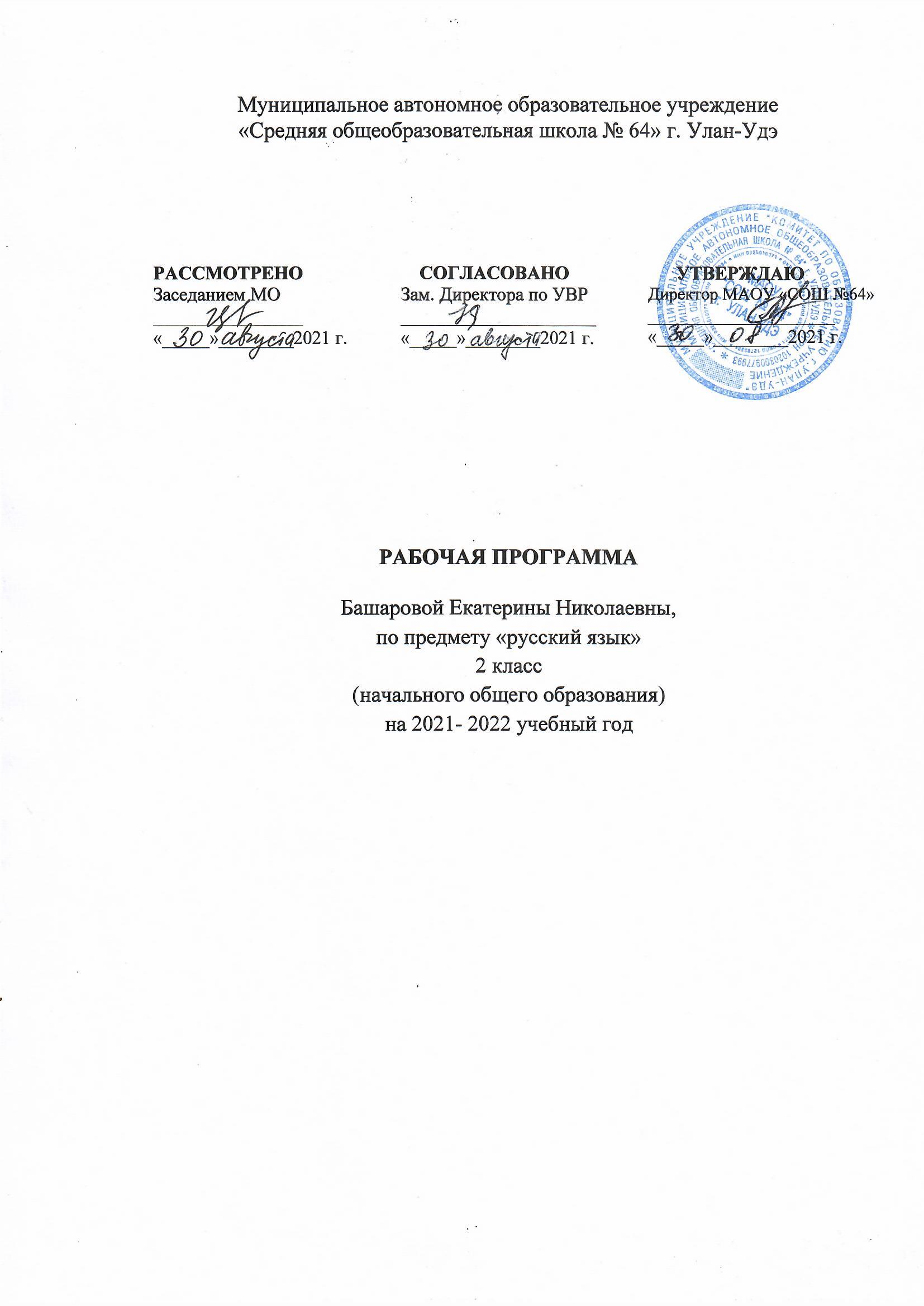 Пояснительная запискаРабочая программа составлена в соответствии с :- Федеральным законом от 29.12.2012 №273- ФЗ «Об образовании в Российской Федерации» ;- Порядком организации и  осуществления образовательной деятельности по основным общеобразовательным программам-  образовательным программам начального общего ,основного общего и среднего общего образования , утвержденный приказом Министерства образования и науки России от 30.08.2013 № 1015;-Федеральным государственным образовательным стандартам начального общего образования, утвержденный приказом Министерства образования и науки России  от 06.10.2009 № 373;- Федеральным государственным образовательным стандартам начального общего Образования ,утвержденный приказом Министерства образования и науки России  от 17.12.2010 №1897;- Приказом Министерства образования и науки Российской Федерации от 31.12.2015 № 1576 «О внесении изменений в Федеральный государственный образовательный стандарт начального общего образования, утвержденный приказом Министерства образования и науки Российской Федерации от 06. 10.2009г №373»;- Приказом Министерства образования и науки Российской Федерации от 31.12.2015 № 1577 «О внесении изменений в Федеральный государственный образовательный стандарт основного общего образования, утвержденный приказом Министерства образования и науки Российской Федерации от 17.12.2010 №1897»;-Положение «О рабочей программе МАОУ СОШ №64»Цели изучение учебного предмета  «Окружающий мир» в начальной школе:формирование целостной картины мира и осознание места в нем человека на основе единства рационально-научного познания и эмоционально-ценностного осмысления ребенком личного опыта общения с людьми и природой;духовно-нравственное развитие и воспитание личности гражданина России в условиях культурного и конфессионального многообразия российского общества.Задачи обучения:формирование уважительного отношения к семье, населенному пункту, региону, в котором проживают дети, к России, ее природе и культуре, истории и современной жизни;осознание ребенком понимания ценности, целостности и многообразия окружающего мира, своего места в нем;формирование модели безопасного поведения в условиях повседневной жизни и в различных опасных и чрезвычайных ситуациях;формирование психологической культуры и компетенции для обеспечения эффективного и безопасного взаимодействия в социуме.Планируемые предметные результаты освоения предмета «Окружающий мир» во  2 классеУчащиеся должны знать:характерные признаки лета, осени, зимы, весны в неживой природе, в жизни травянистых растений, деревьев и кустарников, насекомых, птиц, зверей;названия и важнейшие отличительные признаки изученных грибов, растений, насекомых, птиц, зверей и других животных;некоторые экологические связи в природе;особенности сезонного труда людей и его зависимость от сезонных изменений в природе;изученные правила поведения в природе;особенности охраны здоровья в разное время года;народные названия месяцев;народные приметы и присловья о временах года;дни-погодоуказатели, характерные для климата своего края;главные календарные праздники народов своего края.Учащиеся должны уметь:проводить наблюдения в природе по заданиям учебника;различать изученные растения, грибы, насекомых, птиц, зверей и других животных (в природе, гербарии, на рисунке или фотографии);объяснять на примерах некоторые экологические связи;выполнять изученные правила поведения в природе;выполнять правила охраны здоровья в разное время года;• разыгрывать народные игры, характерные для разных времен года и связанные с главными календарными праздниками народов своего края;загадывать и отгадывать загадки народов своего края о явлениях живой и неживой природы;• рассказывать 2—3 сказки о животных из устного творчества народов своего края.Учащиеся должны использовать приобретенные знания и умения в практической деятельности и повседневной жизни для:обогащения жизненного опыта, решения практических задач с помощью наблюдения, измерения, сравнения;выполнения простейших правил ухода за комнатными растениями, домашними животными;измерения температуры воздуха с помощью термометра;выполнения изученных правил охраны и укрепления здоровья, безопасного поведения;оценки воздействия человека на природу, выполнения правил поведения в природе и участия в ее охране;удовлетворения познавательных интересов, поиска дополнительной информации о родном крае, родной стране, нашей планете.У учащихся должны быть сформированы универсальные учебные действия (УУД)Личностные:более глубокое представление о гражданской идентичности в форме осознания «Я» как юного гражданина России;умение использовать позитивную лексику, передающую положительные чувства в отношении своей Родины;доброжелательное отношение друг к другу как к носителям разных этнических, конфессиональных и общероссийских культурных ценностей, представленных в форме обрядов и обычаев традиционного календаря разных народов России и в форме праздников общегражданского календаря;целостный взгляд на мир через знакомство с разнообразием природы в годовом цикле сезонов;представление о разнообразии календарных традиций народов России и о гармоничном единстве жизни человека и природы в течение года;представление о необходимости бережного, уважительного отношения к культуре разных народов России, выраженной в разнообразных культурных формах сезонного труда и праздничных обычаев людей в течение года;представление о навыках адаптации в мире через осознание ритмичности природного времени в годовом цикле и единства жизни человека и природы в течение года;внутренняя позиция школьника на уровне положительного отношения к занятиям по курсу «Окружающий мир», к школе;представление о социальной роли ученика (понимание и принятие норм и правил школьной жизни, в том числе — организации и подготовки общих праздничных событий в течение года);познавательные мотивы учебной деятельности;представление о личной ответственности за свои поступки через практику бережного отношения к растениям, животным, окружающим людям;эстетические чувства, впечатления через восприятие картин природы, выразительных средств русского (и родного) языка, созерцания звездного неба, изменений в природе в разные времена года;этические нормы (сотрудничество, взаимопомощь, взаимопонимание) на основе взаимодействия учащихся при выполнении совместных заданий;представление об этических нормах через формулирование норм экологической этики;этические чувства на основе знакомства с календарными праздниками в культурах народов России, с традициями отношения к природным объектам в культуре разных народов России;потребность сотрудничества со взрослыми и сверстниками через соблюдение правил поведения на уроке;выполнение правил работы в группе, доброжелательное отношение к сверстникам, бесконфликтное поведение, в том числе в процессе освоения сезонных игр народов России, стремление прислушиваться к мнению одноклассников, том числе при обсуждении вопросов организации и проведения календарных праздников по традициям народов своего края;установка на здоровый образ жизни через формулирование и соблюдение правил здорового образа жизни в разные времена года, в том числе — с опорой на лучшие сезонные традиции здорового образа жизни народов своего края.МетапредметныеРегулятивные:умение понимать и принимать учебную задачу, сформулированную совместно с учителем;умение находить признаки явлений природы в разные времена года и называть особенности жизни людей в эти времена года, которые отразились в старинных названиях месяцев;умение называть осенние, зимние, весенние и летние погодные и природные явления в неживой природе;умение узнавать вечнозеленые хвойные растения средней полосы России;умение перечислять цветы, которые видели в цветниках города (села) или в собственном саду осенью, весной;умение отличать съедобные грибы от несъедобных и ядовитых;умение определять, чем отличаются насекомые от паукообразных;умение различать перелетных и зимующих птиц;умение приводить примеры невидимых нитей в осеннем, зимнем, весеннем лесу;умение соблюдать правила здорового образа жизни в осенний, зимний, весенний и летний период;умение перечислять правила охраны природы в разные времена года;умение определять даты зимнего солнцестояния (22 декабря) и зимнего солнцеворота (25 декабря);умение находить на звездном небе зимой «ковши» Большой и Малой Медведицы и Полярную звезду;умение называть несколько лекарственных растений и определять, какие части их используют для лечения;умение характеризовать зимние праздники и традиции проводов зимы в культуре народов своего края;умение называть дату весеннего равноденствия и основные весенние природные явления (таяние снега, ледоход, половодье, первые грозы);умение находить созвездия Кассиопея и Лев на звездном небе.умение сохранять учебную задачу урока (воспроизводить ее на определенном этапе урока при выполнении задания по просьбе учителя);умение выделять из темы урока известные и неизвестные знания и умения;умение планировать свое высказывание (выстраивать последовательность предложений для раскрытия темы);умение планировать последовательность операций на отдельных этапах урока;умение фиксировать в конце урока удовлетворенность (неудовлетворенность) своей работой на уроке (с помощью средств, предложенных учителем), объективно относиться к своим успехам (неуспехам);умение оценивать правильность выполнения заданий, используя шкалы оценивания, предложенные учителем;умение соотносить выполнение работы с алгоритмом, составленным совместно с учителем;умение контролировать и корректировать свое поведение по отношению к сверстникам в ходе совместной деятельности.Познавательные:умение понимать и толковать условные знаки и символы, используемые в учебнике и рабочих тетрадях для передачи информации;умение находить и выделять при помощи взрослых информацию, необходимую для выполнения заданий, из разных источников;умение использовать схемы для выполнения заданий, в том числе схемы-аппликации, схемы-рисунки;умение понимать содержание текста, интерпретировать смысл, фиксировать полученную информацию в виде записей, рисунков, фотографий, таблиц;умение анализировать объекты окружающего мира, схемы, рисунки с выделением отличительных признаков;умение классифицировать объекты по заданным (главным) критериям;умение сравнивать объекты по заданным критериям (по эталону, на ощупь, по внешнему виду);умение осуществлять синтез объектов при работе со схемами-аппликациями;умение устанавливать причинно-следственные связи между явлениями;умение строить рассуждение (или доказательство своей точки зрения) по теме урока в соответствии с возрастными нормами;умение проявлять индивидуальные творческие способности при выполнении рисунков, рисунков-символов, условных знаков, при подготовке сообщений, иллюстрировании рассказов;умение моделировать различные явления природы (смена дня и ночи, смена времен года).Коммуникативные:умение включаться в коллективное обсуждение вопросов с учителем и сверстниками;умение формулировать ответы на вопросы;умение слушать партнера по общению и деятельности, не перебивать, не обрывать на полуслове, вникать в смысл того, о чем говорит собеседник;умение договариваться и приходить к общему решению при выполнении заданий;умение высказывать мотивированное суждение по теме урока (на основе своего опыта и в соответствии с возрастными нормами);умение поддерживать в ходе выполнения задания доброжелательное общение друг с другом;умение признавать свои ошибки, озвучивать их, соглашаться, если на ошибки указывают другие;умение употреблять вежливые слова в случае неправоты «Извини, пожалуйста», «Прости, я не хотел тебя обидеть», «Спасибо за замечание, я его обязательно учту» и др.;умение понимать и принимать задачу совместной работы (парной, групповой), распределять роли при выполнении заданий;умение строить монологическое высказывание, владеть диалогической формой речи (с учетом возрастных особенностей, норм);умение готовить небольшие сообщения, проектные задания с помощью взрослых;умение составлять небольшие рассказы на заданную тему.Предметные:умение называть, находить и показывать субъект Российской Федерации, в котором находится город (село) и школа, где учатся дети;умение называть планеты и порядок их расположения в Солнечной системе;умение определять стороны горизонта;умение находить на глобусе океаны и материки;умение перечислять единицы измерения времени в порядке их увеличения, определять количество дней в неделе, называть дни недели, выстраивать их последовательность;умение перечислять времена года в правильной последовательности;умение измерять температуру;умение кратко характеризовать содержание общегражданских праздников современного российского календаря, представленных в учебнике;Содержание учебного предмета
Формы организации учебных занятий и основных видов учебной деятельности (смотри раздел «Календарно-тематическое планирование»)
Раздел 1. Вселенная, время, календарь (16 ч)Мы - союз народов России. Мы — жители Вселенной. Наш «космический корабль» — Земля. Время. Сутки и неделя. Месяц и год. Времена года. Погода. Календарь — хранитель времени, страж памяти. Праздники для всех. Народный календарь. Экологический календарь. За страницами учебника. Театрализованный праздник «Волшебные сказки народов моего края с образами чудесных животных и растений». Обобщающий урок по разделу «Вселенная, время, календарь».Раздел 2. Осень (19 ч)Осенние месяцы. Осень в неживой природе. Народные праздники в пору осеннего равноденствия. Звездное небо осенью. Трава у нашего дома. Старинная женская работа. Деревья и кустарники осенью. Чудесные цветники осенью. Грибы. Шестиногие и восьминогие. Птичьи секреты. Как разные животные готовятся к зиме. Невидимые нити в осеннем лесу. Осенний труд. Будь здоров! Охрана природы осенью. За страницами учебника. Оформление альбома «Осенняя прогулка». Обобщающий урок по разделу «Осень».Раздел 3. Зима (16 ч)Зимние месяцы. Зима - время науки и сказок. Зима в неживой природе. Звездное небо зимой. Зима в мире растений. Зимние праздники. Растения в домашней аптечке. Зимняя жизнь птиц и зверей. Невидимые нити в зимнем лесу. В феврале зима с весной встречается впервой. Зимний труд. Будь здоров! Охрана природы зимой. За страницами учебника. Урок-викторина «Зимушка-зима». Обобщающий урок по разделу «Зима».Раздел 4. Весна и лето (17 ч)Весенние месяцы. Весна в неживой природе. Весна - утро года. Звездное небо весной. Весеннее пробуждение растений. Чудесные цветники весной. Весна в мире насекомых. Весна в мире птиц и зверей. Невидимые нити в весеннем лесу. Весенний труд. Старинные весенние праздники. Будь здоров! Охрана природы весной. Лето красное. Летние праздники и труд. Обобщающий урок по разделу «Весна и лето».Календарно-тематическое планирование уроков по окружающему миру во 2 классе. УМК «Перспектива» Календарно-тематическое планирование уроков по окружающему миру во 2 классе. УМК «Перспектива» Календарно-тематическое планирование уроков по окружающему миру во 2 классе. УМК «Перспектива» Календарно-тематическое планирование уроков по окружающему миру во 2 классе. УМК «Перспектива» Календарно-тематическое планирование уроков по окружающему миру во 2 классе. УМК «Перспектива» Календарно-тематическое планирование уроков по окружающему миру во 2 классе. УМК «Перспектива» Календарно-тематическое планирование уроков по окружающему миру во 2 классе. УМК «Перспектива» Календарно-тематическое планирование уроков по окружающему миру во 2 классе. УМК «Перспектива» Календарно-тематическое планирование уроков по окружающему миру во 2 классе. УМК «Перспектива» Календарно-тематическое планирование уроков по окружающему миру во 2 классе. УМК «Перспектива» Календарно-тематическое планирование уроков по окружающему миру во 2 классе. УМК «Перспектива» №№урпо темеНазвание раздела,Тема урокаКол-во часовТребования к уровню подготовкиТребования к уровню подготовкиТип урокаТип урокаОборудование, ресурсыДом заданиеДата№№урпо темеНазвание раздела,Тема урокаКол-во часовПредметные УУДМетапредметные,Личностные УУДТип урокаТип урокаОборудование, ресурсыДом заданиеДатаВселенная, время, календарь       14ч. Вселенная, время, календарь       14ч. Вселенная, время, календарь       14ч. Вселенная, время, календарь       14ч. Вселенная, время, календарь       14ч. Вселенная, время, календарь       14ч. Вселенная, время, календарь       14ч. Вселенная, время, календарь       14ч. Вселенная, время, календарь       14ч. Вселенная, время, календарь       14ч. Вселенная, время, календарь       14ч. 11Мы — союз народов РоссииМы — союз народов РоссииПредметные УУД Рассказывать: — о самобытной культуре народа; о родной стране и её особенностях.Определять: — на карте территориальные единицы Российской Федерации; — стороны горизонта, используя природные признаки или компас; — на глобусе полюса, океаны, материки.Различать небесные тела. Личностные: Формирование основ российской гражданской идентичности, чувства гордости за свою Родину, российский народ и историю России, осознание своей национальной принадлежности;Формирование уважительного отношения к истории и культуре других народов.Регулятивные: 1. определять цель учебной деятельности при: работе с компасом; термометром2. Составлять план (алгоритм) решения учебной задачи совместно с учителем и одноклассниками при работе с компасом; термометром 3.Контролировать способ (алгоритм) решения и результат учебной задачи по ранее составленному плану при работе с компасом; термометром4. Сравнивать свои  ответы с тем, что изображено на фотографиях учебника(с образцом)Познавательные: -умение ориентироваться в учебнике, поиск и выделение необходимой информации;сравнивать, как менялись предметы домашнего обихода, как развивалось производство;- установить связь между названиями естественного спутника Земли и единицей измерения времени «месяц»;- сравнить фотографии двух пейзажей с Луной в разных фазах, называют эти фазы, определив, «стареет» или «растет» Луна.Коммуникативные: участвовать в диалоге, слушать и понимать других, высказывать свою точку зрения;- искать правильный ответ на вопрос о причинах смены дня и ночи, и обсуждают ее;- оформлять свои мысли в устной речи (составлять рассказ по картинкам).ОНЗПолитико-административная карта Интерактивный материал Политико-административная карта Интерактивный материал С.4-7 учебника, №5 на с.5 тпо22Мы — жители Вселенной.Мы — жители Вселенной.Личностные: Формирование основ российской гражданской идентичности, чувства гордости за свою Родину, российский народ и историю России, осознание своей национальной принадлежности;Формирование уважительного отношения к истории и культуре других народов.Регулятивные: 1. определять цель учебной деятельности при: работе с компасом; термометром2. Составлять план (алгоритм) решения учебной задачи совместно с учителем и одноклассниками при работе с компасом; термометром 3.Контролировать способ (алгоритм) решения и результат учебной задачи по ранее составленному плану при работе с компасом; термометром4. Сравнивать свои  ответы с тем, что изображено на фотографиях учебника(с образцом)Познавательные: -умение ориентироваться в учебнике, поиск и выделение необходимой информации;сравнивать, как менялись предметы домашнего обихода, как развивалось производство;- установить связь между названиями естественного спутника Земли и единицей измерения времени «месяц»;- сравнить фотографии двух пейзажей с Луной в разных фазах, называют эти фазы, определив, «стареет» или «растет» Луна.Коммуникативные: участвовать в диалоге, слушать и понимать других, высказывать свою точку зрения;- искать правильный ответ на вопрос о причинах смены дня и ночи, и обсуждают ее;- оформлять свои мысли в устной речи (составлять рассказ по картинкам).ОНЗИнтерактивный материал Интерактивный материал С.8-11 учебника,№5 на с.5 тпо33Наш «космический корабль» — Земля. ОБЖ. Какими бывают чрезвычайные ситуации.Наш «космический корабль» — Земля. ОБЖ. Какими бывают чрезвычайные ситуации.Личностные: Формирование основ российской гражданской идентичности, чувства гордости за свою Родину, российский народ и историю России, осознание своей национальной принадлежности;Формирование уважительного отношения к истории и культуре других народов.Регулятивные: 1. определять цель учебной деятельности при: работе с компасом; термометром2. Составлять план (алгоритм) решения учебной задачи совместно с учителем и одноклассниками при работе с компасом; термометром 3.Контролировать способ (алгоритм) решения и результат учебной задачи по ранее составленному плану при работе с компасом; термометром4. Сравнивать свои  ответы с тем, что изображено на фотографиях учебника(с образцом)Познавательные: -умение ориентироваться в учебнике, поиск и выделение необходимой информации;сравнивать, как менялись предметы домашнего обихода, как развивалось производство;- установить связь между названиями естественного спутника Земли и единицей измерения времени «месяц»;- сравнить фотографии двух пейзажей с Луной в разных фазах, называют эти фазы, определив, «стареет» или «растет» Луна.Коммуникативные: участвовать в диалоге, слушать и понимать других, высказывать свою точку зрения;- искать правильный ответ на вопрос о причинах смены дня и ночи, и обсуждают ее;- оформлять свои мысли в устной речи (составлять рассказ по картинкам).ОНЗС.12-13 учебника, №1 с.8 тпо отв. на вопр рубрики «Проверим себя»44Океаны и материки на Земле. (Изображение нашей страны на глобусе)Океаны и материки на Земле. (Изображение нашей страны на глобусе)Личностные: Формирование основ российской гражданской идентичности, чувства гордости за свою Родину, российский народ и историю России, осознание своей национальной принадлежности;Формирование уважительного отношения к истории и культуре других народов.Регулятивные: 1. определять цель учебной деятельности при: работе с компасом; термометром2. Составлять план (алгоритм) решения учебной задачи совместно с учителем и одноклассниками при работе с компасом; термометром 3.Контролировать способ (алгоритм) решения и результат учебной задачи по ранее составленному плану при работе с компасом; термометром4. Сравнивать свои  ответы с тем, что изображено на фотографиях учебника(с образцом)Познавательные: -умение ориентироваться в учебнике, поиск и выделение необходимой информации;сравнивать, как менялись предметы домашнего обихода, как развивалось производство;- установить связь между названиями естественного спутника Земли и единицей измерения времени «месяц»;- сравнить фотографии двух пейзажей с Луной в разных фазах, называют эти фазы, определив, «стареет» или «растет» Луна.Коммуникативные: участвовать в диалоге, слушать и понимать других, высказывать свою точку зрения;- искать правильный ответ на вопрос о причинах смены дня и ночи, и обсуждают ее;- оформлять свои мысли в устной речи (составлять рассказ по картинкам).ОНЗГлобус.Плакаты № 4, 7, 23Глобус.Плакаты № 4, 7, 23С.16-19 учебника,№3с.13тпо(практическая работа «Часы»55Время (настоящее, прошлое, будущее)Время (настоящее, прошлое, будущее)Предметные УУДОпределять единицы времени, используя часы • Измерять       температуру воздуха, используя термометр и оформлять свои наблюденияРазличать погодные явления разных сезонов и обосновывать своё мнение 
 Рассказывать о красных днях календаря. Личностные: Формирование основ российской гражданской идентичности, чувства гордости за свою Родину, российский народ и историю России, осознание своей национальной принадлежности;Формирование уважительного отношения к истории и культуре других народов.Регулятивные: 1. определять цель учебной деятельности при: работе с компасом; термометром2. Составлять план (алгоритм) решения учебной задачи совместно с учителем и одноклассниками при работе с компасом; термометром 3.Контролировать способ (алгоритм) решения и результат учебной задачи по ранее составленному плану при работе с компасом; термометром4. Сравнивать свои  ответы с тем, что изображено на фотографиях учебника(с образцом)Познавательные: -умение ориентироваться в учебнике, поиск и выделение необходимой информации;сравнивать, как менялись предметы домашнего обихода, как развивалось производство;- установить связь между названиями естественного спутника Земли и единицей измерения времени «месяц»;- сравнить фотографии двух пейзажей с Луной в разных фазах, называют эти фазы, определив, «стареет» или «растет» Луна.Коммуникативные: участвовать в диалоге, слушать и понимать других, высказывать свою точку зрения;- искать правильный ответ на вопрос о причинах смены дня и ночи, и обсуждают ее;- оформлять свои мысли в устной речи (составлять рассказ по картинкам).ОНЗКомпасДискПриродове-дение» Интерактивный материал КомпасДискПриродове-дение» Интерактивный материал 66Сутки и неделяСутки и неделяЛичностные: Формирование основ российской гражданской идентичности, чувства гордости за свою Родину, российский народ и историю России, осознание своей национальной принадлежности;Формирование уважительного отношения к истории и культуре других народов.Регулятивные: 1. определять цель учебной деятельности при: работе с компасом; термометром2. Составлять план (алгоритм) решения учебной задачи совместно с учителем и одноклассниками при работе с компасом; термометром 3.Контролировать способ (алгоритм) решения и результат учебной задачи по ранее составленному плану при работе с компасом; термометром4. Сравнивать свои  ответы с тем, что изображено на фотографиях учебника(с образцом)Познавательные: -умение ориентироваться в учебнике, поиск и выделение необходимой информации;сравнивать, как менялись предметы домашнего обихода, как развивалось производство;- установить связь между названиями естественного спутника Земли и единицей измерения времени «месяц»;- сравнить фотографии двух пейзажей с Луной в разных фазах, называют эти фазы, определив, «стареет» или «растет» Луна.Коммуникативные: участвовать в диалоге, слушать и понимать других, высказывать свою точку зрения;- искать правильный ответ на вопрос о причинах смены дня и ночи, и обсуждают ее;- оформлять свои мысли в устной речи (составлять рассказ по картинкам).ОНЗКалендарьПлакаты № 4, 11, 12, 13КалендарьПлакаты № 4, 11, 12, 13с.20-23 учебника,зад№5на с.15тпо77Месяц и годМесяц и годЛичностные: Формирование основ российской гражданской идентичности, чувства гордости за свою Родину, российский народ и историю России, осознание своей национальной принадлежности;Формирование уважительного отношения к истории и культуре других народов.Регулятивные: 1. определять цель учебной деятельности при: работе с компасом; термометром2. Составлять план (алгоритм) решения учебной задачи совместно с учителем и одноклассниками при работе с компасом; термометром 3.Контролировать способ (алгоритм) решения и результат учебной задачи по ранее составленному плану при работе с компасом; термометром4. Сравнивать свои  ответы с тем, что изображено на фотографиях учебника(с образцом)Познавательные: -умение ориентироваться в учебнике, поиск и выделение необходимой информации;сравнивать, как менялись предметы домашнего обихода, как развивалось производство;- установить связь между названиями естественного спутника Земли и единицей измерения времени «месяц»;- сравнить фотографии двух пейзажей с Луной в разных фазах, называют эти фазы, определив, «стареет» или «растет» Луна.Коммуникативные: участвовать в диалоге, слушать и понимать других, высказывать свою точку зрения;- искать правильный ответ на вопрос о причинах смены дня и ночи, и обсуждают ее;- оформлять свои мысли в устной речи (составлять рассказ по картинкам).ОНЗПлакаты № 4, 11, 12, 13Плакаты № 4, 11, 12, 13с.24-27 учебника, сделать игрушку где Луна,месяц, год сказочные персонажи88Времена годаВремена годаЛичностные: Формирование основ российской гражданской идентичности, чувства гордости за свою Родину, российский народ и историю России, осознание своей национальной принадлежности;Формирование уважительного отношения к истории и культуре других народов.Регулятивные: 1. определять цель учебной деятельности при: работе с компасом; термометром2. Составлять план (алгоритм) решения учебной задачи совместно с учителем и одноклассниками при работе с компасом; термометром 3.Контролировать способ (алгоритм) решения и результат учебной задачи по ранее составленному плану при работе с компасом; термометром4. Сравнивать свои  ответы с тем, что изображено на фотографиях учебника(с образцом)Познавательные: -умение ориентироваться в учебнике, поиск и выделение необходимой информации;сравнивать, как менялись предметы домашнего обихода, как развивалось производство;- установить связь между названиями естественного спутника Земли и единицей измерения времени «месяц»;- сравнить фотографии двух пейзажей с Луной в разных фазах, называют эти фазы, определив, «стареет» или «растет» Луна.Коммуникативные: участвовать в диалоге, слушать и понимать других, высказывать свою точку зрения;- искать правильный ответ на вопрос о причинах смены дня и ночи, и обсуждают ее;- оформлять свои мысли в устной речи (составлять рассказ по картинкам).ОНЗИнтерактивный материал Интерактивный материал с.28-31 учебника,зад№5на с.15тпо99Погода(практическая работа с термометром) ОБЖ. Ориентиры на местностиПогода(практическая работа с термометром) ОБЖ. Ориентиры на местностиЛичностные: Формирование основ российской гражданской идентичности, чувства гордости за свою Родину, российский народ и историю России, осознание своей национальной принадлежности;Формирование уважительного отношения к истории и культуре других народов.Регулятивные: 1. определять цель учебной деятельности при: работе с компасом; термометром2. Составлять план (алгоритм) решения учебной задачи совместно с учителем и одноклассниками при работе с компасом; термометром 3.Контролировать способ (алгоритм) решения и результат учебной задачи по ранее составленному плану при работе с компасом; термометром4. Сравнивать свои  ответы с тем, что изображено на фотографиях учебника(с образцом)Познавательные: -умение ориентироваться в учебнике, поиск и выделение необходимой информации;сравнивать, как менялись предметы домашнего обихода, как развивалось производство;- установить связь между названиями естественного спутника Земли и единицей измерения времени «месяц»;- сравнить фотографии двух пейзажей с Луной в разных фазах, называют эти фазы, определив, «стареет» или «растет» Луна.Коммуникативные: участвовать в диалоге, слушать и понимать других, высказывать свою точку зрения;- искать правильный ответ на вопрос о причинах смены дня и ночи, и обсуждают ее;- оформлять свои мысли в устной речи (составлять рассказ по картинкам).РПрезентация «Погода»Презентация «Погода»Заполнить табл. №1 на с.23тпо1010ПогодаПогодаЛичностные: Формирование основ российской гражданской идентичности, чувства гордости за свою Родину, российский народ и историю России, осознание своей национальной принадлежности;Формирование уважительного отношения к истории и культуре других народов.Регулятивные: 1. определять цель учебной деятельности при: работе с компасом; термометром2. Составлять план (алгоритм) решения учебной задачи совместно с учителем и одноклассниками при работе с компасом; термометром 3.Контролировать способ (алгоритм) решения и результат учебной задачи по ранее составленному плану при работе с компасом; термометром4. Сравнивать свои  ответы с тем, что изображено на фотографиях учебника(с образцом)Познавательные: -умение ориентироваться в учебнике, поиск и выделение необходимой информации;сравнивать, как менялись предметы домашнего обихода, как развивалось производство;- установить связь между названиями естественного спутника Земли и единицей измерения времени «месяц»;- сравнить фотографии двух пейзажей с Луной в разных фазах, называют эти фазы, определив, «стареет» или «растет» Луна.Коммуникативные: участвовать в диалоге, слушать и понимать других, высказывать свою точку зрения;- искать правильный ответ на вопрос о причинах смены дня и ночи, и обсуждают ее;- оформлять свои мысли в устной речи (составлять рассказ по картинкам).ОНЗИнтерактивный материал Интерактивный материал с.36-39 учебника,зад№1,2,3на с.26-27тпо1111Календарь-хранитель времени, страж памятиКалендарь-хранитель времени, страж памятиЛичностные: Формирование основ российской гражданской идентичности, чувства гордости за свою Родину, российский народ и историю России, осознание своей национальной принадлежности;Формирование уважительного отношения к истории и культуре других народов.Регулятивные: 1. определять цель учебной деятельности при: работе с компасом; термометром2. Составлять план (алгоритм) решения учебной задачи совместно с учителем и одноклассниками при работе с компасом; термометром 3.Контролировать способ (алгоритм) решения и результат учебной задачи по ранее составленному плану при работе с компасом; термометром4. Сравнивать свои  ответы с тем, что изображено на фотографиях учебника(с образцом)Познавательные: -умение ориентироваться в учебнике, поиск и выделение необходимой информации;сравнивать, как менялись предметы домашнего обихода, как развивалось производство;- установить связь между названиями естественного спутника Земли и единицей измерения времени «месяц»;- сравнить фотографии двух пейзажей с Луной в разных фазах, называют эти фазы, определив, «стареет» или «растет» Луна.Коммуникативные: участвовать в диалоге, слушать и понимать других, высказывать свою точку зрения;- искать правильный ответ на вопрос о причинах смены дня и ночи, и обсуждают ее;- оформлять свои мысли в устной речи (составлять рассказ по картинкам).ОНЗИнтерактивный материал Интерактивный материал с.40-43 учебника,зад№2на с.29тпо1212Красные дни календаряКрасные дни календаряЛичностные: Формирование основ российской гражданской идентичности, чувства гордости за свою Родину, российский народ и историю России, осознание своей национальной принадлежности;Формирование уважительного отношения к истории и культуре других народов.Регулятивные: 1. определять цель учебной деятельности при: работе с компасом; термометром2. Составлять план (алгоритм) решения учебной задачи совместно с учителем и одноклассниками при работе с компасом; термометром 3.Контролировать способ (алгоритм) решения и результат учебной задачи по ранее составленному плану при работе с компасом; термометром4. Сравнивать свои  ответы с тем, что изображено на фотографиях учебника(с образцом)Познавательные: -умение ориентироваться в учебнике, поиск и выделение необходимой информации;сравнивать, как менялись предметы домашнего обихода, как развивалось производство;- установить связь между названиями естественного спутника Земли и единицей измерения времени «месяц»;- сравнить фотографии двух пейзажей с Луной в разных фазах, называют эти фазы, определив, «стареет» или «растет» Луна.Коммуникативные: участвовать в диалоге, слушать и понимать других, высказывать свою точку зрения;- искать правильный ответ на вопрос о причинах смены дня и ночи, и обсуждают ее;- оформлять свои мысли в устной речи (составлять рассказ по картинкам).РКалендарьКалендарьс.44-47 учебника,зад№4на с.31тпо1313Народный календарьНародный календарьЛичностные: Формирование основ российской гражданской идентичности, чувства гордости за свою Родину, российский народ и историю России, осознание своей национальной принадлежности;Формирование уважительного отношения к истории и культуре других народов.Регулятивные: 1. определять цель учебной деятельности при: работе с компасом; термометром2. Составлять план (алгоритм) решения учебной задачи совместно с учителем и одноклассниками при работе с компасом; термометром 3.Контролировать способ (алгоритм) решения и результат учебной задачи по ранее составленному плану при работе с компасом; термометром4. Сравнивать свои  ответы с тем, что изображено на фотографиях учебника(с образцом)Познавательные: -умение ориентироваться в учебнике, поиск и выделение необходимой информации;сравнивать, как менялись предметы домашнего обихода, как развивалось производство;- установить связь между названиями естественного спутника Земли и единицей измерения времени «месяц»;- сравнить фотографии двух пейзажей с Луной в разных фазах, называют эти фазы, определив, «стареет» или «растет» Луна.Коммуникативные: участвовать в диалоге, слушать и понимать других, высказывать свою точку зрения;- искать правильный ответ на вопрос о причинах смены дня и ночи, и обсуждают ее;- оформлять свои мысли в устной речи (составлять рассказ по картинкам).РГлобус.Сказки народовСибириГлобус.Сказки народовСибириВыполнить задание№ 3 на с. 33 тпо учебникс. 48-511414Экологический календарьЭкологический календарь                                                Осень  16 +3 ч резерва=19ч                                                Осень  16 +3 ч резерва=19ч                                                Осень  16 +3 ч резерва=19ч                                                Осень  16 +3 ч резерва=19ч                                                Осень  16 +3 ч резерва=19ч                                                Осень  16 +3 ч резерва=19ч                                                Осень  16 +3 ч резерва=19ч                                                Осень  16 +3 ч резерва=19ч                                                Осень  16 +3 ч резерва=19ч                                                Осень  16 +3 ч резерва=19ч                                                Осень  16 +3 ч резерва=19ч151Осенние месяцыОсенние месяцыПредметные УУДРассказывать: об осенних природных явлениях в живой и неживой природео правилах сбора грибов. ягод, орехово поведении перелётных и зимующих птиц;  — о подготовке к зиме пресмыкающихся; земноводных и лесных зверей; — о  представителях  Красной книги Россиио деятельности людей в осеннее время. Личностные: Формирование чувства гордости за свою Родину;формирование ответственности за происходящее, потребности в добром поступке.Регулятивные: 1. определять цель учебной деятельности при: работе с атласом-определителем; при определении невидимых нитей в осеннем лесу2. Составлять план (алгоритм) решения учебной задачи совместно с учителем и одноклассниками при работе с атласом-определителем; при определении невидимых нитей в осеннем лесу 3.Контролировать способ (алгоритм) решения и результат учебной задачи по ранее составленному плану при работе с атласом-определителем4. Сравнивать свои  ответы с тем, что изображено на фотографиях учебника ( с образцом)Познавательные: наблюдение за погодой, за изменениями в окружающем мире; - понимание зависимости осенних изменений в неживой природе от положения земной поверхности по отношению к Солнцу и от характера ее освещенности;-сравнение, чем отличаются осенние дожди от летних;-сравнение обрядов и обычаев характерных для быта и хозяйственной жизни земледельцев, охотников, скотоводов; -сравнение, что понимали под созвездиями древние и что называют созвездиями современные ученые;- извлечение необходимой информации из текстов;- установление причинно-следственных связей;-сравнение фазы развития насекомых,  отличие  паукообразных  от насекомых;- подведение под понятие;Коммуникативные: - выражение своих мыслей с достаточной полнотой и точностью;- аргументация своего мнения и позиции;- распределение операции между собой в группе;-  умение отвечать «компетентно» на поставленные вопросы.ОНЗОНЗИнтерактивный материал с.54-57 учебника,зад№4на с.57тпо162Осень в неживой природеОсень в неживой природеЛичностные: Формирование чувства гордости за свою Родину;формирование ответственности за происходящее, потребности в добром поступке.Регулятивные: 1. определять цель учебной деятельности при: работе с атласом-определителем; при определении невидимых нитей в осеннем лесу2. Составлять план (алгоритм) решения учебной задачи совместно с учителем и одноклассниками при работе с атласом-определителем; при определении невидимых нитей в осеннем лесу 3.Контролировать способ (алгоритм) решения и результат учебной задачи по ранее составленному плану при работе с атласом-определителем4. Сравнивать свои  ответы с тем, что изображено на фотографиях учебника ( с образцом)Познавательные: наблюдение за погодой, за изменениями в окружающем мире; - понимание зависимости осенних изменений в неживой природе от положения земной поверхности по отношению к Солнцу и от характера ее освещенности;-сравнение, чем отличаются осенние дожди от летних;-сравнение обрядов и обычаев характерных для быта и хозяйственной жизни земледельцев, охотников, скотоводов; -сравнение, что понимали под созвездиями древние и что называют созвездиями современные ученые;- извлечение необходимой информации из текстов;- установление причинно-следственных связей;-сравнение фазы развития насекомых,  отличие  паукообразных  от насекомых;- подведение под понятие;Коммуникативные: - выражение своих мыслей с достаточной полнотой и точностью;- аргументация своего мнения и позиции;- распределение операции между собой в группе;-  умение отвечать «компетентно» на поставленные вопросы.ОНЗОНЗИнтерактивный материал ответить на опросы руб-рик «Поду-маем!» и «Проверим себя». с.58-61чебника,зад№4на с.38-39тпо(знако-мство с иг-        рой«В ули-ка» с.уч.60173Народные праздники в пору осеннегоравноденствияНародные праздники в пору осеннегоравноденствияЛичностные: Формирование чувства гордости за свою Родину;формирование ответственности за происходящее, потребности в добром поступке.Регулятивные: 1. определять цель учебной деятельности при: работе с атласом-определителем; при определении невидимых нитей в осеннем лесу2. Составлять план (алгоритм) решения учебной задачи совместно с учителем и одноклассниками при работе с атласом-определителем; при определении невидимых нитей в осеннем лесу 3.Контролировать способ (алгоритм) решения и результат учебной задачи по ранее составленному плану при работе с атласом-определителем4. Сравнивать свои  ответы с тем, что изображено на фотографиях учебника ( с образцом)Познавательные: наблюдение за погодой, за изменениями в окружающем мире; - понимание зависимости осенних изменений в неживой природе от положения земной поверхности по отношению к Солнцу и от характера ее освещенности;-сравнение, чем отличаются осенние дожди от летних;-сравнение обрядов и обычаев характерных для быта и хозяйственной жизни земледельцев, охотников, скотоводов; -сравнение, что понимали под созвездиями древние и что называют созвездиями современные ученые;- извлечение необходимой информации из текстов;- установление причинно-следственных связей;-сравнение фазы развития насекомых,  отличие  паукообразных  от насекомых;- подведение под понятие;Коммуникативные: - выражение своих мыслей с достаточной полнотой и точностью;- аргументация своего мнения и позиции;- распределение операции между собой в группе;-  умение отвечать «компетентно» на поставленные вопросы.РРИнтерактивный материал с.62-65 учебника,зад№2на с.40тпо184Звездное небо осеньюЗвездное небо осеньюЛичностные: Формирование чувства гордости за свою Родину;формирование ответственности за происходящее, потребности в добром поступке.Регулятивные: 1. определять цель учебной деятельности при: работе с атласом-определителем; при определении невидимых нитей в осеннем лесу2. Составлять план (алгоритм) решения учебной задачи совместно с учителем и одноклассниками при работе с атласом-определителем; при определении невидимых нитей в осеннем лесу 3.Контролировать способ (алгоритм) решения и результат учебной задачи по ранее составленному плану при работе с атласом-определителем4. Сравнивать свои  ответы с тем, что изображено на фотографиях учебника ( с образцом)Познавательные: наблюдение за погодой, за изменениями в окружающем мире; - понимание зависимости осенних изменений в неживой природе от положения земной поверхности по отношению к Солнцу и от характера ее освещенности;-сравнение, чем отличаются осенние дожди от летних;-сравнение обрядов и обычаев характерных для быта и хозяйственной жизни земледельцев, охотников, скотоводов; -сравнение, что понимали под созвездиями древние и что называют созвездиями современные ученые;- извлечение необходимой информации из текстов;- установление причинно-следственных связей;-сравнение фазы развития насекомых,  отличие  паукообразных  от насекомых;- подведение под понятие;Коммуникативные: - выражение своих мыслей с достаточной полнотой и точностью;- аргументация своего мнения и позиции;- распределение операции между собой в группе;-  умение отвечать «компетентно» на поставленные вопросы.ОНЗОНЗИнтерактивный материал Ответы на вопросырубрик «Поду-маем!» и «Проверим себя» на с. 69 учебника195Экскурсия в лес Экскурсия в лес Личностные: Формирование чувства гордости за свою Родину;формирование ответственности за происходящее, потребности в добром поступке.Регулятивные: 1. определять цель учебной деятельности при: работе с атласом-определителем; при определении невидимых нитей в осеннем лесу2. Составлять план (алгоритм) решения учебной задачи совместно с учителем и одноклассниками при работе с атласом-определителем; при определении невидимых нитей в осеннем лесу 3.Контролировать способ (алгоритм) решения и результат учебной задачи по ранее составленному плану при работе с атласом-определителем4. Сравнивать свои  ответы с тем, что изображено на фотографиях учебника ( с образцом)Познавательные: наблюдение за погодой, за изменениями в окружающем мире; - понимание зависимости осенних изменений в неживой природе от положения земной поверхности по отношению к Солнцу и от характера ее освещенности;-сравнение, чем отличаются осенние дожди от летних;-сравнение обрядов и обычаев характерных для быта и хозяйственной жизни земледельцев, охотников, скотоводов; -сравнение, что понимали под созвездиями древние и что называют созвездиями современные ученые;- извлечение необходимой информации из текстов;- установление причинно-следственных связей;-сравнение фазы развития насекомых,  отличие  паукообразных  от насекомых;- подведение под понятие;Коммуникативные: - выражение своих мыслей с достаточной полнотой и точностью;- аргументация своего мнения и позиции;- распределение операции между собой в группе;-  умение отвечать «компетентно» на поставленные вопросы.РР206Трава у нашего домаТрава у нашего домаЛичностные: Формирование чувства гордости за свою Родину;формирование ответственности за происходящее, потребности в добром поступке.Регулятивные: 1. определять цель учебной деятельности при: работе с атласом-определителем; при определении невидимых нитей в осеннем лесу2. Составлять план (алгоритм) решения учебной задачи совместно с учителем и одноклассниками при работе с атласом-определителем; при определении невидимых нитей в осеннем лесу 3.Контролировать способ (алгоритм) решения и результат учебной задачи по ранее составленному плану при работе с атласом-определителем4. Сравнивать свои  ответы с тем, что изображено на фотографиях учебника ( с образцом)Познавательные: наблюдение за погодой, за изменениями в окружающем мире; - понимание зависимости осенних изменений в неживой природе от положения земной поверхности по отношению к Солнцу и от характера ее освещенности;-сравнение, чем отличаются осенние дожди от летних;-сравнение обрядов и обычаев характерных для быта и хозяйственной жизни земледельцев, охотников, скотоводов; -сравнение, что понимали под созвездиями древние и что называют созвездиями современные ученые;- извлечение необходимой информации из текстов;- установление причинно-следственных связей;-сравнение фазы развития насекомых,  отличие  паукообразных  от насекомых;- подведение под понятие;Коммуникативные: - выражение своих мыслей с достаточной полнотой и точностью;- аргументация своего мнения и позиции;- распределение операции между собой в группе;-  умение отвечать «компетентно» на поставленные вопросы.ОНЗОНЗИнтерактивный материал с.70-71 учебника,зад№2,3,4на с.44-45 тпо217Старинная женская работа. Старинная женская работа. Личностные: Формирование чувства гордости за свою Родину;формирование ответственности за происходящее, потребности в добром поступке.Регулятивные: 1. определять цель учебной деятельности при: работе с атласом-определителем; при определении невидимых нитей в осеннем лесу2. Составлять план (алгоритм) решения учебной задачи совместно с учителем и одноклассниками при работе с атласом-определителем; при определении невидимых нитей в осеннем лесу 3.Контролировать способ (алгоритм) решения и результат учебной задачи по ранее составленному плану при работе с атласом-определителем4. Сравнивать свои  ответы с тем, что изображено на фотографиях учебника ( с образцом)Познавательные: наблюдение за погодой, за изменениями в окружающем мире; - понимание зависимости осенних изменений в неживой природе от положения земной поверхности по отношению к Солнцу и от характера ее освещенности;-сравнение, чем отличаются осенние дожди от летних;-сравнение обрядов и обычаев характерных для быта и хозяйственной жизни земледельцев, охотников, скотоводов; -сравнение, что понимали под созвездиями древние и что называют созвездиями современные ученые;- извлечение необходимой информации из текстов;- установление причинно-следственных связей;-сравнение фазы развития насекомых,  отличие  паукообразных  от насекомых;- подведение под понятие;Коммуникативные: - выражение своих мыслей с достаточной полнотой и точностью;- аргументация своего мнения и позиции;- распределение операции между собой в группе;-  умение отвечать «компетентно» на поставленные вопросы.ОНЗОНЗИнтерактивный материал с.74-77 учебника,зад№2на с.46тпо228Деревья и кустарники осенью.ОБЖ. Ягоды и растения в лесу.Осенние явления в жизни деревьев и кустарников. Деревья и кустарники осенью.ОБЖ. Ягоды и растения в лесу.Осенние явления в жизни деревьев и кустарников. Личностные: Формирование чувства гордости за свою Родину;формирование ответственности за происходящее, потребности в добром поступке.Регулятивные: 1. определять цель учебной деятельности при: работе с атласом-определителем; при определении невидимых нитей в осеннем лесу2. Составлять план (алгоритм) решения учебной задачи совместно с учителем и одноклассниками при работе с атласом-определителем; при определении невидимых нитей в осеннем лесу 3.Контролировать способ (алгоритм) решения и результат учебной задачи по ранее составленному плану при работе с атласом-определителем4. Сравнивать свои  ответы с тем, что изображено на фотографиях учебника ( с образцом)Познавательные: наблюдение за погодой, за изменениями в окружающем мире; - понимание зависимости осенних изменений в неживой природе от положения земной поверхности по отношению к Солнцу и от характера ее освещенности;-сравнение, чем отличаются осенние дожди от летних;-сравнение обрядов и обычаев характерных для быта и хозяйственной жизни земледельцев, охотников, скотоводов; -сравнение, что понимали под созвездиями древние и что называют созвездиями современные ученые;- извлечение необходимой информации из текстов;- установление причинно-следственных связей;-сравнение фазы развития насекомых,  отличие  паукообразных  от насекомых;- подведение под понятие;Коммуникативные: - выражение своих мыслей с достаточной полнотой и точностью;- аргументация своего мнения и позиции;- распределение операции между собой в группе;-  умение отвечать «компетентно» на поставленные вопросы.РРПлакат № 16С.78-80Вы-полняют за-дание№ ,3,4   настр. 9(РТ) отвечают на вопрос рубрики «Подумаем!239Чудесные цветники осеньюЧудесные цветники осеньюЛичностные: Формирование чувства гордости за свою Родину;формирование ответственности за происходящее, потребности в добром поступке.Регулятивные: 1. определять цель учебной деятельности при: работе с атласом-определителем; при определении невидимых нитей в осеннем лесу2. Составлять план (алгоритм) решения учебной задачи совместно с учителем и одноклассниками при работе с атласом-определителем; при определении невидимых нитей в осеннем лесу 3.Контролировать способ (алгоритм) решения и результат учебной задачи по ранее составленному плану при работе с атласом-определителем4. Сравнивать свои  ответы с тем, что изображено на фотографиях учебника ( с образцом)Познавательные: наблюдение за погодой, за изменениями в окружающем мире; - понимание зависимости осенних изменений в неживой природе от положения земной поверхности по отношению к Солнцу и от характера ее освещенности;-сравнение, чем отличаются осенние дожди от летних;-сравнение обрядов и обычаев характерных для быта и хозяйственной жизни земледельцев, охотников, скотоводов; -сравнение, что понимали под созвездиями древние и что называют созвездиями современные ученые;- извлечение необходимой информации из текстов;- установление причинно-следственных связей;-сравнение фазы развития насекомых,  отличие  паукообразных  от насекомых;- подведение под понятие;Коммуникативные: - выражение своих мыслей с достаточной полнотой и точностью;- аргументация своего мнения и позиции;- распределение операции между собой в группе;-  умение отвечать «компетентно» на поставленные вопросы.ОНЗОНЗИнтерактивный материал с.82-85 учебника,зад№2,3,4на с.50-51 тпо2410Осенняя экскурсия в паркОсенняя экскурсия в паркЛичностные: Формирование чувства гордости за свою Родину;формирование ответственности за происходящее, потребности в добром поступке.Регулятивные: 1. определять цель учебной деятельности при: работе с атласом-определителем; при определении невидимых нитей в осеннем лесу2. Составлять план (алгоритм) решения учебной задачи совместно с учителем и одноклассниками при работе с атласом-определителем; при определении невидимых нитей в осеннем лесу 3.Контролировать способ (алгоритм) решения и результат учебной задачи по ранее составленному плану при работе с атласом-определителем4. Сравнивать свои  ответы с тем, что изображено на фотографиях учебника ( с образцом)Познавательные: наблюдение за погодой, за изменениями в окружающем мире; - понимание зависимости осенних изменений в неживой природе от положения земной поверхности по отношению к Солнцу и от характера ее освещенности;-сравнение, чем отличаются осенние дожди от летних;-сравнение обрядов и обычаев характерных для быта и хозяйственной жизни земледельцев, охотников, скотоводов; -сравнение, что понимали под созвездиями древние и что называют созвездиями современные ученые;- извлечение необходимой информации из текстов;- установление причинно-следственных связей;-сравнение фазы развития насекомых,  отличие  паукообразных  от насекомых;- подведение под понятие;Коммуникативные: - выражение своих мыслей с достаточной полнотой и точностью;- аргументация своего мнения и позиции;- распределение операции между собой в группе;-  умение отвечать «компетентно» на поставленные вопросы.ррДома дети должны по-делиться своими впе-чатлениями от экскурсии 2511ГрибыГрибыЛичностные: Формирование чувства гордости за свою Родину;формирование ответственности за происходящее, потребности в добром поступке.Регулятивные: 1. определять цель учебной деятельности при: работе с атласом-определителем; при определении невидимых нитей в осеннем лесу2. Составлять план (алгоритм) решения учебной задачи совместно с учителем и одноклассниками при работе с атласом-определителем; при определении невидимых нитей в осеннем лесу 3.Контролировать способ (алгоритм) решения и результат учебной задачи по ранее составленному плану при работе с атласом-определителем4. Сравнивать свои  ответы с тем, что изображено на фотографиях учебника ( с образцом)Познавательные: наблюдение за погодой, за изменениями в окружающем мире; - понимание зависимости осенних изменений в неживой природе от положения земной поверхности по отношению к Солнцу и от характера ее освещенности;-сравнение, чем отличаются осенние дожди от летних;-сравнение обрядов и обычаев характерных для быта и хозяйственной жизни земледельцев, охотников, скотоводов; -сравнение, что понимали под созвездиями древние и что называют созвездиями современные ученые;- извлечение необходимой информации из текстов;- установление причинно-следственных связей;-сравнение фазы развития насекомых,  отличие  паукообразных  от насекомых;- подведение под понятие;Коммуникативные: - выражение своих мыслей с достаточной полнотой и точностью;- аргументация своего мнения и позиции;- распределение операции между собой в группе;-  умение отвечать «компетентно» на поставленные вопросы.ОНЗОНЗПлакат№ 3 Интерактивный материал Ответить на опросы руб-рики  «Про-верим себя» на с. 89 учебник с.86-89 учебника,зад№4на .53тпо 2612Шестиногие и восьминогиеШестиногие и восьминогиеЛичностные: Формирование чувства гордости за свою Родину;формирование ответственности за происходящее, потребности в добром поступке.Регулятивные: 1. определять цель учебной деятельности при: работе с атласом-определителем; при определении невидимых нитей в осеннем лесу2. Составлять план (алгоритм) решения учебной задачи совместно с учителем и одноклассниками при работе с атласом-определителем; при определении невидимых нитей в осеннем лесу 3.Контролировать способ (алгоритм) решения и результат учебной задачи по ранее составленному плану при работе с атласом-определителем4. Сравнивать свои  ответы с тем, что изображено на фотографиях учебника ( с образцом)Познавательные: наблюдение за погодой, за изменениями в окружающем мире; - понимание зависимости осенних изменений в неживой природе от положения земной поверхности по отношению к Солнцу и от характера ее освещенности;-сравнение, чем отличаются осенние дожди от летних;-сравнение обрядов и обычаев характерных для быта и хозяйственной жизни земледельцев, охотников, скотоводов; -сравнение, что понимали под созвездиями древние и что называют созвездиями современные ученые;- извлечение необходимой информации из текстов;- установление причинно-следственных связей;-сравнение фазы развития насекомых,  отличие  паукообразных  от насекомых;- подведение под понятие;Коммуникативные: - выражение своих мыслей с достаточной полнотой и точностью;- аргументация своего мнения и позиции;- распределение операции между собой в группе;-  умение отвечать «компетентно» на поставленные вопросы.ОНЗОНЗПлакаты№26,33 Аудиокассеты «Лесные голоса», «Лесная азбука»с.90-93 учебника,зад №3,4на с.55тпо2713Птичьи секретыПтичьи секретыЛичностные: Формирование чувства гордости за свою Родину;формирование ответственности за происходящее, потребности в добром поступке.Регулятивные: 1. определять цель учебной деятельности при: работе с атласом-определителем; при определении невидимых нитей в осеннем лесу2. Составлять план (алгоритм) решения учебной задачи совместно с учителем и одноклассниками при работе с атласом-определителем; при определении невидимых нитей в осеннем лесу 3.Контролировать способ (алгоритм) решения и результат учебной задачи по ранее составленному плану при работе с атласом-определителем4. Сравнивать свои  ответы с тем, что изображено на фотографиях учебника ( с образцом)Познавательные: наблюдение за погодой, за изменениями в окружающем мире; - понимание зависимости осенних изменений в неживой природе от положения земной поверхности по отношению к Солнцу и от характера ее освещенности;-сравнение, чем отличаются осенние дожди от летних;-сравнение обрядов и обычаев характерных для быта и хозяйственной жизни земледельцев, охотников, скотоводов; -сравнение, что понимали под созвездиями древние и что называют созвездиями современные ученые;- извлечение необходимой информации из текстов;- установление причинно-следственных связей;-сравнение фазы развития насекомых,  отличие  паукообразных  от насекомых;- подведение под понятие;Коммуникативные: - выражение своих мыслей с достаточной полнотой и точностью;- аргументация своего мнения и позиции;- распределение операции между собой в группе;-  умение отвечать «компетентно» на поставленные вопросы.ОНЗОНЗИнтерактивный материал с.94-96 учеб ника,зад №2на с.57тпо2814Как разные животные готовятся к зимеКак разные животные готовятся к зимеЛичностные: Формирование чувства гордости за свою Родину;формирование ответственности за происходящее, потребности в добром поступке.Регулятивные: 1. определять цель учебной деятельности при: работе с атласом-определителем; при определении невидимых нитей в осеннем лесу2. Составлять план (алгоритм) решения учебной задачи совместно с учителем и одноклассниками при работе с атласом-определителем; при определении невидимых нитей в осеннем лесу 3.Контролировать способ (алгоритм) решения и результат учебной задачи по ранее составленному плану при работе с атласом-определителем4. Сравнивать свои  ответы с тем, что изображено на фотографиях учебника ( с образцом)Познавательные: наблюдение за погодой, за изменениями в окружающем мире; - понимание зависимости осенних изменений в неживой природе от положения земной поверхности по отношению к Солнцу и от характера ее освещенности;-сравнение, чем отличаются осенние дожди от летних;-сравнение обрядов и обычаев характерных для быта и хозяйственной жизни земледельцев, охотников, скотоводов; -сравнение, что понимали под созвездиями древние и что называют созвездиями современные ученые;- извлечение необходимой информации из текстов;- установление причинно-следственных связей;-сравнение фазы развития насекомых,  отличие  паукообразных  от насекомых;- подведение под понятие;Коммуникативные: - выражение своих мыслей с достаточной полнотой и точностью;- аргументация своего мнения и позиции;- распределение операции между собой в группе;-  умение отвечать «компетентно» на поставленные вопросы.ОНЗОНЗИнтерактивный материал с.98-100учеб ника,зад №2на с.59тпо2915Невидимые нити в осеннем лесу Невидимые нити в осеннем лесу Личностные: Формирование чувства гордости за свою Родину;формирование ответственности за происходящее, потребности в добром поступке.Регулятивные: 1. определять цель учебной деятельности при: работе с атласом-определителем; при определении невидимых нитей в осеннем лесу2. Составлять план (алгоритм) решения учебной задачи совместно с учителем и одноклассниками при работе с атласом-определителем; при определении невидимых нитей в осеннем лесу 3.Контролировать способ (алгоритм) решения и результат учебной задачи по ранее составленному плану при работе с атласом-определителем4. Сравнивать свои  ответы с тем, что изображено на фотографиях учебника ( с образцом)Познавательные: наблюдение за погодой, за изменениями в окружающем мире; - понимание зависимости осенних изменений в неживой природе от положения земной поверхности по отношению к Солнцу и от характера ее освещенности;-сравнение, чем отличаются осенние дожди от летних;-сравнение обрядов и обычаев характерных для быта и хозяйственной жизни земледельцев, охотников, скотоводов; -сравнение, что понимали под созвездиями древние и что называют созвездиями современные ученые;- извлечение необходимой информации из текстов;- установление причинно-следственных связей;-сравнение фазы развития насекомых,  отличие  паукообразных  от насекомых;- подведение под понятие;Коммуникативные: - выражение своих мыслей с достаточной полнотой и точностью;- аргументация своего мнения и позиции;- распределение операции между собой в группе;-  умение отвечать «компетентно» на поставленные вопросы.ОНЗОНЗРепродукции. И. И. Левитан «Золотая сень»,А.А. Пластов «Первый снег»Выполнении задания № 4 на с. 61(РТ) и о вопросам рубрики «Проверим себя» на с. 105 уч.3016Осенний трудОсенний трудЛичностные: Формирование чувства гордости за свою Родину;формирование ответственности за происходящее, потребности в добром поступке.Регулятивные: 1. определять цель учебной деятельности при: работе с атласом-определителем; при определении невидимых нитей в осеннем лесу2. Составлять план (алгоритм) решения учебной задачи совместно с учителем и одноклассниками при работе с атласом-определителем; при определении невидимых нитей в осеннем лесу 3.Контролировать способ (алгоритм) решения и результат учебной задачи по ранее составленному плану при работе с атласом-определителем4. Сравнивать свои  ответы с тем, что изображено на фотографиях учебника ( с образцом)Познавательные: наблюдение за погодой, за изменениями в окружающем мире; - понимание зависимости осенних изменений в неживой природе от положения земной поверхности по отношению к Солнцу и от характера ее освещенности;-сравнение, чем отличаются осенние дожди от летних;-сравнение обрядов и обычаев характерных для быта и хозяйственной жизни земледельцев, охотников, скотоводов; -сравнение, что понимали под созвездиями древние и что называют созвездиями современные ученые;- извлечение необходимой информации из текстов;- установление причинно-следственных связей;-сравнение фазы развития насекомых,  отличие  паукообразных  от насекомых;- подведение под понятие;Коммуникативные: - выражение своих мыслей с достаточной полнотой и точностью;- аргументация своего мнения и позиции;- распределение операции между собой в группе;-  умение отвечать «компетентно» на поставленные вопросы.РРс.106-109учебника ,зад №2на с.62-63тпо3117Будь здоров!Правила ЗОЖ в осенней природе. Особенности ЗОЖ в культуре народов своего края.Будь здоров!Правила ЗОЖ в осенней природе. Особенности ЗОЖ в культуре народов своего края.Личностные: Формирование чувства гордости за свою Родину;формирование ответственности за происходящее, потребности в добром поступке.Регулятивные: 1. определять цель учебной деятельности при: работе с атласом-определителем; при определении невидимых нитей в осеннем лесу2. Составлять план (алгоритм) решения учебной задачи совместно с учителем и одноклассниками при работе с атласом-определителем; при определении невидимых нитей в осеннем лесу 3.Контролировать способ (алгоритм) решения и результат учебной задачи по ранее составленному плану при работе с атласом-определителем4. Сравнивать свои  ответы с тем, что изображено на фотографиях учебника ( с образцом)Познавательные: наблюдение за погодой, за изменениями в окружающем мире; - понимание зависимости осенних изменений в неживой природе от положения земной поверхности по отношению к Солнцу и от характера ее освещенности;-сравнение, чем отличаются осенние дожди от летних;-сравнение обрядов и обычаев характерных для быта и хозяйственной жизни земледельцев, охотников, скотоводов; -сравнение, что понимали под созвездиями древние и что называют созвездиями современные ученые;- извлечение необходимой информации из текстов;- установление причинно-следственных связей;-сравнение фазы развития насекомых,  отличие  паукообразных  от насекомых;- подведение под понятие;Коммуникативные: - выражение своих мыслей с достаточной полнотой и точностью;- аргументация своего мнения и позиции;- распределение операции между собой в группе;-  умение отвечать «компетентно» на поставленные вопросы.РРс.110-112учеб ника,зад №3на с.65тпо3218Будь здоров! ОБЖ(Правила здорового образа жизни в  осенний период)Будь здоров! ОБЖ(Правила здорового образа жизни в  осенний период)Личностные: Формирование чувства гордости за свою Родину;формирование ответственности за происходящее, потребности в добром поступке.Регулятивные: 1. определять цель учебной деятельности при: работе с атласом-определителем; при определении невидимых нитей в осеннем лесу2. Составлять план (алгоритм) решения учебной задачи совместно с учителем и одноклассниками при работе с атласом-определителем; при определении невидимых нитей в осеннем лесу 3.Контролировать способ (алгоритм) решения и результат учебной задачи по ранее составленному плану при работе с атласом-определителем4. Сравнивать свои  ответы с тем, что изображено на фотографиях учебника ( с образцом)Познавательные: наблюдение за погодой, за изменениями в окружающем мире; - понимание зависимости осенних изменений в неживой природе от положения земной поверхности по отношению к Солнцу и от характера ее освещенности;-сравнение, чем отличаются осенние дожди от летних;-сравнение обрядов и обычаев характерных для быта и хозяйственной жизни земледельцев, охотников, скотоводов; -сравнение, что понимали под созвездиями древние и что называют созвездиями современные ученые;- извлечение необходимой информации из текстов;- установление причинно-следственных связей;-сравнение фазы развития насекомых,  отличие  паукообразных  от насекомых;- подведение под понятие;Коммуникативные: - выражение своих мыслей с достаточной полнотой и точностью;- аргументация своего мнения и позиции;- распределение операции между собой в группе;-  умение отвечать «компетентно» на поставленные вопросы.РР3319Охрана природы осеньюОхрана природы осеньюЛичностные: Формирование чувства гордости за свою Родину;формирование ответственности за происходящее, потребности в добром поступке.Регулятивные: 1. определять цель учебной деятельности при: работе с атласом-определителем; при определении невидимых нитей в осеннем лесу2. Составлять план (алгоритм) решения учебной задачи совместно с учителем и одноклассниками при работе с атласом-определителем; при определении невидимых нитей в осеннем лесу 3.Контролировать способ (алгоритм) решения и результат учебной задачи по ранее составленному плану при работе с атласом-определителем4. Сравнивать свои  ответы с тем, что изображено на фотографиях учебника ( с образцом)Познавательные: наблюдение за погодой, за изменениями в окружающем мире; - понимание зависимости осенних изменений в неживой природе от положения земной поверхности по отношению к Солнцу и от характера ее освещенности;-сравнение, чем отличаются осенние дожди от летних;-сравнение обрядов и обычаев характерных для быта и хозяйственной жизни земледельцев, охотников, скотоводов; -сравнение, что понимали под созвездиями древние и что называют созвездиями современные ученые;- извлечение необходимой информации из текстов;- установление причинно-следственных связей;-сравнение фазы развития насекомых,  отличие  паукообразных  от насекомых;- подведение под понятие;Коммуникативные: - выражение своих мыслей с достаточной полнотой и точностью;- аргументация своего мнения и позиции;- распределение операции между собой в группе;-  умение отвечать «компетентно» на поставленные вопросы.ОНЗОНЗТворческ. Задание на с.70 тпо                                            Зима      13ч +3ч резерва= 16ч.                                             Зима      13ч +3ч резерва= 16ч.                                             Зима      13ч +3ч резерва= 16ч.                                             Зима      13ч +3ч резерва= 16ч.                                             Зима      13ч +3ч резерва= 16ч.                                             Зима      13ч +3ч резерва= 16ч.                                             Зима      13ч +3ч резерва= 16ч.                                             Зима      13ч +3ч резерва= 16ч.                                             Зима      13ч +3ч резерва= 16ч.                                             Зима      13ч +3ч резерва= 16ч.                                             Зима      13ч +3ч резерва= 16ч. 341Зимние месяцыЗимние месяцыПредметные УУДРассказывать: о  зимних природных явлениях в живой и неживой природе— о  представителях  Красной книги Россиио деятельности людей в зимнее время . Личностные: Формирование чувства гордости за свою Родину;- осознание ответственности за общее дело;- следование в поведении моральным нормам и этическим требованиямРегулятивные: - контроль, коррекция, оценка;- умение соотнести выполненное задание с образцомПознавательные: обобщение и систематизация наблюдений над зимними природными явлениями; наблюдение за формой снежинок (подготовка к усвоению сведений о кристаллизации замерзающей воды);- моделирование и преобразование моделей;- умение находить необходимую информацию  на вопросы рубрики «Подумаем!»;- умение подводить итоги урока по вопросам рубрики «Проверим себя»;- подведение под понятиеКоммуникативные:- умение высказывать свои мнения о том, как писатели и художники передают красоту окружающего мира. Называть самое главное, что понравилось на уроке;-умение объяснить, чему учат народные сказки, как в них оцениваются такие качества, как скупость, жадность, хитрость;- формирование и аргументация своего мнения при наблюдении за строением снежного пласта, за жизнью деревьев, а также растений под снегом, за зимующими птицами;- умение договариваться об условиях игры.ОНЗОНЗПлакаты№ 10, 13ПОс.4-6учеб ника,зад №5на с.5тпо352Зима — время науки и сказокЗима — время науки и сказокЛичностные: Формирование чувства гордости за свою Родину;- осознание ответственности за общее дело;- следование в поведении моральным нормам и этическим требованиямРегулятивные: - контроль, коррекция, оценка;- умение соотнести выполненное задание с образцомПознавательные: обобщение и систематизация наблюдений над зимними природными явлениями; наблюдение за формой снежинок (подготовка к усвоению сведений о кристаллизации замерзающей воды);- моделирование и преобразование моделей;- умение находить необходимую информацию  на вопросы рубрики «Подумаем!»;- умение подводить итоги урока по вопросам рубрики «Проверим себя»;- подведение под понятиеКоммуникативные:- умение высказывать свои мнения о том, как писатели и художники передают красоту окружающего мира. Называть самое главное, что понравилось на уроке;-умение объяснить, чему учат народные сказки, как в них оцениваются такие качества, как скупость, жадность, хитрость;- формирование и аргументация своего мнения при наблюдении за строением снежного пласта, за жизнью деревьев, а также растений под снегом, за зимующими птицами;- умение договариваться об условиях игры.РРс.8-10учеб ника,зад №3,4на с.6-7тпо363Зима в неживой природеЗима в неживой природеЛичностные: Формирование чувства гордости за свою Родину;- осознание ответственности за общее дело;- следование в поведении моральным нормам и этическим требованиямРегулятивные: - контроль, коррекция, оценка;- умение соотнести выполненное задание с образцомПознавательные: обобщение и систематизация наблюдений над зимними природными явлениями; наблюдение за формой снежинок (подготовка к усвоению сведений о кристаллизации замерзающей воды);- моделирование и преобразование моделей;- умение находить необходимую информацию  на вопросы рубрики «Подумаем!»;- умение подводить итоги урока по вопросам рубрики «Проверим себя»;- подведение под понятиеКоммуникативные:- умение высказывать свои мнения о том, как писатели и художники передают красоту окружающего мира. Называть самое главное, что понравилось на уроке;-умение объяснить, чему учат народные сказки, как в них оцениваются такие качества, как скупость, жадность, хитрость;- формирование и аргументация своего мнения при наблюдении за строением снежного пласта, за жизнью деревьев, а также растений под снегом, за зимующими птицами;- умение договариваться об условиях игры.ОНЗОНЗИнтерактивный материал с.12-14учеб ника,зад №1,2,4на   с.8-9тпо 374Звездное небо зимой. ОБЖ. Если случилась беда. Потерялся.Звездное небо зимой. ОБЖ. Если случилась беда. Потерялся.Личностные: Формирование чувства гордости за свою Родину;- осознание ответственности за общее дело;- следование в поведении моральным нормам и этическим требованиямРегулятивные: - контроль, коррекция, оценка;- умение соотнести выполненное задание с образцомПознавательные: обобщение и систематизация наблюдений над зимними природными явлениями; наблюдение за формой снежинок (подготовка к усвоению сведений о кристаллизации замерзающей воды);- моделирование и преобразование моделей;- умение находить необходимую информацию  на вопросы рубрики «Подумаем!»;- умение подводить итоги урока по вопросам рубрики «Проверим себя»;- подведение под понятиеКоммуникативные:- умение высказывать свои мнения о том, как писатели и художники передают красоту окружающего мира. Называть самое главное, что понравилось на уроке;-умение объяснить, чему учат народные сказки, как в них оцениваются такие качества, как скупость, жадность, хитрость;- формирование и аргументация своего мнения при наблюдении за строением снежного пласта, за жизнью деревьев, а также растений под снегом, за зимующими птицами;- умение договариваться об условиях игры.ОНЗОНЗИнтерактивный материал с.16-18учеб ника,зад №2,4на     с10-11тпо385Зимняя прогулка(экскурсия)Зимняя прогулка(экскурсия)Личностные: Формирование чувства гордости за свою Родину;- осознание ответственности за общее дело;- следование в поведении моральным нормам и этическим требованиямРегулятивные: - контроль, коррекция, оценка;- умение соотнести выполненное задание с образцомПознавательные: обобщение и систематизация наблюдений над зимними природными явлениями; наблюдение за формой снежинок (подготовка к усвоению сведений о кристаллизации замерзающей воды);- моделирование и преобразование моделей;- умение находить необходимую информацию  на вопросы рубрики «Подумаем!»;- умение подводить итоги урока по вопросам рубрики «Проверим себя»;- подведение под понятиеКоммуникативные:- умение высказывать свои мнения о том, как писатели и художники передают красоту окружающего мира. Называть самое главное, что понравилось на уроке;-умение объяснить, чему учат народные сказки, как в них оцениваются такие качества, как скупость, жадность, хитрость;- формирование и аргументация своего мнения при наблюдении за строением снежного пласта, за жизнью деревьев, а также растений под снегом, за зимующими птицами;- умение договариваться об условиях игры.РР396Зима в мире растенийЗима в мире растенийЛичностные: Формирование чувства гордости за свою Родину;- осознание ответственности за общее дело;- следование в поведении моральным нормам и этическим требованиямРегулятивные: - контроль, коррекция, оценка;- умение соотнести выполненное задание с образцомПознавательные: обобщение и систематизация наблюдений над зимними природными явлениями; наблюдение за формой снежинок (подготовка к усвоению сведений о кристаллизации замерзающей воды);- моделирование и преобразование моделей;- умение находить необходимую информацию  на вопросы рубрики «Подумаем!»;- умение подводить итоги урока по вопросам рубрики «Проверим себя»;- подведение под понятиеКоммуникативные:- умение высказывать свои мнения о том, как писатели и художники передают красоту окружающего мира. Называть самое главное, что понравилось на уроке;-умение объяснить, чему учат народные сказки, как в них оцениваются такие качества, как скупость, жадность, хитрость;- формирование и аргументация своего мнения при наблюдении за строением снежного пласта, за жизнью деревьев, а также растений под снегом, за зимующими птицами;- умение договариваться об условиях игры.ОНЗОНЗс.20-23учеб ника,зад №3,4на с13тпо407Зимние праздники в России и других странахЗимние праздники в России и других странахЛичностные: Формирование чувства гордости за свою Родину;- осознание ответственности за общее дело;- следование в поведении моральным нормам и этическим требованиямРегулятивные: - контроль, коррекция, оценка;- умение соотнести выполненное задание с образцомПознавательные: обобщение и систематизация наблюдений над зимними природными явлениями; наблюдение за формой снежинок (подготовка к усвоению сведений о кристаллизации замерзающей воды);- моделирование и преобразование моделей;- умение находить необходимую информацию  на вопросы рубрики «Подумаем!»;- умение подводить итоги урока по вопросам рубрики «Проверим себя»;- подведение под понятиеКоммуникативные:- умение высказывать свои мнения о том, как писатели и художники передают красоту окружающего мира. Называть самое главное, что понравилось на уроке;-умение объяснить, чему учат народные сказки, как в них оцениваются такие качества, как скупость, жадность, хитрость;- формирование и аргументация своего мнения при наблюдении за строением снежного пласта, за жизнью деревьев, а также растений под снегом, за зимующими птицами;- умение договариваться об условиях игры.ОНЗОНЗИнтерактивный материал с.24-27учеб ника,зад №2,4на     с14-15тпо418Зимние праздники народов хантыЗимние праздники народов хантыЛичностные: Формирование чувства гордости за свою Родину;- осознание ответственности за общее дело;- следование в поведении моральным нормам и этическим требованиямРегулятивные: - контроль, коррекция, оценка;- умение соотнести выполненное задание с образцомПознавательные: обобщение и систематизация наблюдений над зимними природными явлениями; наблюдение за формой снежинок (подготовка к усвоению сведений о кристаллизации замерзающей воды);- моделирование и преобразование моделей;- умение находить необходимую информацию  на вопросы рубрики «Подумаем!»;- умение подводить итоги урока по вопросам рубрики «Проверим себя»;- подведение под понятиеКоммуникативные:- умение высказывать свои мнения о том, как писатели и художники передают красоту окружающего мира. Называть самое главное, что понравилось на уроке;-умение объяснить, чему учат народные сказки, как в них оцениваются такие качества, как скупость, жадность, хитрость;- формирование и аргументация своего мнения при наблюдении за строением снежного пласта, за жизнью деревьев, а также растений под снегом, за зимующими птицами;- умение договариваться об условиях игры.ОНЗОНЗИнтерактивный материал 429Растения в домашней аптечке ОБЖ. Как вести себя на реке зимой.Растения в домашней аптечке ОБЖ. Как вести себя на реке зимой.Личностные: Формирование чувства гордости за свою Родину;- осознание ответственности за общее дело;- следование в поведении моральным нормам и этическим требованиямРегулятивные: - контроль, коррекция, оценка;- умение соотнести выполненное задание с образцомПознавательные: обобщение и систематизация наблюдений над зимними природными явлениями; наблюдение за формой снежинок (подготовка к усвоению сведений о кристаллизации замерзающей воды);- моделирование и преобразование моделей;- умение находить необходимую информацию  на вопросы рубрики «Подумаем!»;- умение подводить итоги урока по вопросам рубрики «Проверим себя»;- подведение под понятиеКоммуникативные:- умение высказывать свои мнения о том, как писатели и художники передают красоту окружающего мира. Называть самое главное, что понравилось на уроке;-умение объяснить, чему учат народные сказки, как в них оцениваются такие качества, как скупость, жадность, хитрость;- формирование и аргументация своего мнения при наблюдении за строением снежного пласта, за жизнью деревьев, а также растений под снегом, за зимующими птицами;- умение договариваться об условиях игры.РРс.28-31учеб ника,зад №3на с17тпо4310Зимняя жизнь птиц и зверейЗимняя жизнь птиц и зверейЛичностные: Формирование чувства гордости за свою Родину;- осознание ответственности за общее дело;- следование в поведении моральным нормам и этическим требованиямРегулятивные: - контроль, коррекция, оценка;- умение соотнести выполненное задание с образцомПознавательные: обобщение и систематизация наблюдений над зимними природными явлениями; наблюдение за формой снежинок (подготовка к усвоению сведений о кристаллизации замерзающей воды);- моделирование и преобразование моделей;- умение находить необходимую информацию  на вопросы рубрики «Подумаем!»;- умение подводить итоги урока по вопросам рубрики «Проверим себя»;- подведение под понятиеКоммуникативные:- умение высказывать свои мнения о том, как писатели и художники передают красоту окружающего мира. Называть самое главное, что понравилось на уроке;-умение объяснить, чему учат народные сказки, как в них оцениваются такие качества, как скупость, жадность, хитрость;- формирование и аргументация своего мнения при наблюдении за строением снежного пласта, за жизнью деревьев, а также растений под снегом, за зимующими птицами;- умение договариваться об условиях игры.РРИнтерактивный материал с.32-35учеб ника,зад №3на с19тпо4411Невидимые нити в зимнем лесуНевидимые нити в зимнем лесуЛичностные: Формирование чувства гордости за свою Родину;- осознание ответственности за общее дело;- следование в поведении моральным нормам и этическим требованиямРегулятивные: - контроль, коррекция, оценка;- умение соотнести выполненное задание с образцомПознавательные: обобщение и систематизация наблюдений над зимними природными явлениями; наблюдение за формой снежинок (подготовка к усвоению сведений о кристаллизации замерзающей воды);- моделирование и преобразование моделей;- умение находить необходимую информацию  на вопросы рубрики «Подумаем!»;- умение подводить итоги урока по вопросам рубрики «Проверим себя»;- подведение под понятиеКоммуникативные:- умение высказывать свои мнения о том, как писатели и художники передают красоту окружающего мира. Называть самое главное, что понравилось на уроке;-умение объяснить, чему учат народные сказки, как в них оцениваются такие качества, как скупость, жадность, хитрость;- формирование и аргументация своего мнения при наблюдении за строением снежного пласта, за жизнью деревьев, а также растений под снегом, за зимующими птицами;- умение договариваться об условиях игры.РРИнтерактивный материал с.36-38учеб ника,зад №3на с19тпо4512В феврале зима с весной встречается впервойВ феврале зима с весной встречается впервойЛичностные: Формирование чувства гордости за свою Родину;- осознание ответственности за общее дело;- следование в поведении моральным нормам и этическим требованиямРегулятивные: - контроль, коррекция, оценка;- умение соотнести выполненное задание с образцомПознавательные: обобщение и систематизация наблюдений над зимними природными явлениями; наблюдение за формой снежинок (подготовка к усвоению сведений о кристаллизации замерзающей воды);- моделирование и преобразование моделей;- умение находить необходимую информацию  на вопросы рубрики «Подумаем!»;- умение подводить итоги урока по вопросам рубрики «Проверим себя»;- подведение под понятиеКоммуникативные:- умение высказывать свои мнения о том, как писатели и художники передают красоту окружающего мира. Называть самое главное, что понравилось на уроке;-умение объяснить, чему учат народные сказки, как в них оцениваются такие качества, как скупость, жадность, хитрость;- формирование и аргументация своего мнения при наблюдении за строением снежного пласта, за жизнью деревьев, а также растений под снегом, за зимующими птицами;- умение договариваться об условиях игры.ОНЗОНЗИнтерактивный материал с.40-43учеб ника,зад №3на с23тпо4613Зимний трудЗимний трудЛичностные: Формирование чувства гордости за свою Родину;- осознание ответственности за общее дело;- следование в поведении моральным нормам и этическим требованиямРегулятивные: - контроль, коррекция, оценка;- умение соотнести выполненное задание с образцомПознавательные: обобщение и систематизация наблюдений над зимними природными явлениями; наблюдение за формой снежинок (подготовка к усвоению сведений о кристаллизации замерзающей воды);- моделирование и преобразование моделей;- умение находить необходимую информацию  на вопросы рубрики «Подумаем!»;- умение подводить итоги урока по вопросам рубрики «Проверим себя»;- подведение под понятиеКоммуникативные:- умение высказывать свои мнения о том, как писатели и художники передают красоту окружающего мира. Называть самое главное, что понравилось на уроке;-умение объяснить, чему учат народные сказки, как в них оцениваются такие качества, как скупость, жадность, хитрость;- формирование и аргументация своего мнения при наблюдении за строением снежного пласта, за жизнью деревьев, а также растений под снегом, за зимующими птицами;- умение договариваться об условиях игры.ОНЗОНЗИнтерактивный материал с.44-47учеб ника,зад №4на с25тпо4714Будь здоров!ОБЖ Уроки Айболита.Правила ЗОЖ в зимний период. Особенности ЗОЖ в культуре народов своего края. Будь здоров!ОБЖ Уроки Айболита.Правила ЗОЖ в зимний период. Особенности ЗОЖ в культуре народов своего края. Личностные: Формирование чувства гордости за свою Родину;- осознание ответственности за общее дело;- следование в поведении моральным нормам и этическим требованиямРегулятивные: - контроль, коррекция, оценка;- умение соотнести выполненное задание с образцомПознавательные: обобщение и систематизация наблюдений над зимними природными явлениями; наблюдение за формой снежинок (подготовка к усвоению сведений о кристаллизации замерзающей воды);- моделирование и преобразование моделей;- умение находить необходимую информацию  на вопросы рубрики «Подумаем!»;- умение подводить итоги урока по вопросам рубрики «Проверим себя»;- подведение под понятиеКоммуникативные:- умение высказывать свои мнения о том, как писатели и художники передают красоту окружающего мира. Называть самое главное, что понравилось на уроке;-умение объяснить, чему учат народные сказки, как в них оцениваются такие качества, как скупость, жадность, хитрость;- формирование и аргументация своего мнения при наблюдении за строением снежного пласта, за жизнью деревьев, а также растений под снегом, за зимующими птицами;- умение договариваться об условиях игры.РР44-47учеб ника,зад №4на с25тпо4815Будь здоров! ОБЖ(подвижные игры на свежем воздухе)Будь здоров! ОБЖ(подвижные игры на свежем воздухе)Личностные: Формирование чувства гордости за свою Родину;- осознание ответственности за общее дело;- следование в поведении моральным нормам и этическим требованиямРегулятивные: - контроль, коррекция, оценка;- умение соотнести выполненное задание с образцомПознавательные: обобщение и систематизация наблюдений над зимними природными явлениями; наблюдение за формой снежинок (подготовка к усвоению сведений о кристаллизации замерзающей воды);- моделирование и преобразование моделей;- умение находить необходимую информацию  на вопросы рубрики «Подумаем!»;- умение подводить итоги урока по вопросам рубрики «Проверим себя»;- подведение под понятиеКоммуникативные:- умение высказывать свои мнения о том, как писатели и художники передают красоту окружающего мира. Называть самое главное, что понравилось на уроке;-умение объяснить, чему учат народные сказки, как в них оцениваются такие качества, как скупость, жадность, хитрость;- формирование и аргументация своего мнения при наблюдении за строением снежного пласта, за жизнью деревьев, а также растений под снегом, за зимующими птицами;- умение договариваться об условиях игры.РР«Поиграем» с394916Охрана природы зимойОхрана природы зимойЛичностные: Формирование чувства гордости за свою Родину;- осознание ответственности за общее дело;- следование в поведении моральным нормам и этическим требованиямРегулятивные: - контроль, коррекция, оценка;- умение соотнести выполненное задание с образцомПознавательные: обобщение и систематизация наблюдений над зимними природными явлениями; наблюдение за формой снежинок (подготовка к усвоению сведений о кристаллизации замерзающей воды);- моделирование и преобразование моделей;- умение находить необходимую информацию  на вопросы рубрики «Подумаем!»;- умение подводить итоги урока по вопросам рубрики «Проверим себя»;- подведение под понятиеКоммуникативные:- умение высказывать свои мнения о том, как писатели и художники передают красоту окружающего мира. Называть самое главное, что понравилось на уроке;-умение объяснить, чему учат народные сказки, как в них оцениваются такие качества, как скупость, жадность, хитрость;- формирование и аргументация своего мнения при наблюдении за строением снежного пласта, за жизнью деревьев, а также растений под снегом, за зимующими птицами;- умение договариваться об условиях игры.ККС.52-5учеб ника,зад №1.2,3на  с28-29тпо                                    Весна и лето  15+4 ч резерва=19 ч.                                      Весна и лето  15+4 ч резерва=19 ч.                                      Весна и лето  15+4 ч резерва=19 ч.                                      Весна и лето  15+4 ч резерва=19 ч.                                      Весна и лето  15+4 ч резерва=19 ч.                                      Весна и лето  15+4 ч резерва=19 ч.                                      Весна и лето  15+4 ч резерва=19 ч.                                      Весна и лето  15+4 ч резерва=19 ч.                                      Весна и лето  15+4 ч резерва=19 ч.                                      Весна и лето  15+4 ч резерва=19 ч.                                      Весна и лето  15+4 ч резерва=19 ч.  501Весенние месяцыВесенние месяцыПредметные УУДРассказывать: о  весенних природных явлениях в живой и неживой природе— о  представителях  Красной книги Россиио деятельности людей в весеннее время . Личностные: Формирование чувства гордости за свою Родину;- осознание ответственности за общее дело;- следование в поведении моральным нормам и этическим требованиям;- формирование чувства любви к природе, первоцветами и стремиться беречь их;- умение контролировать во время игры свое поведение по отношению к сверстникам, соблюдая правила, предусмотренные игрой;- выполнение правил здорового образа жизни в весенний период;- формирование личной ответственности за происходящее, воспитание потребности в добром поступке.Регулятивные: - контроль, коррекция, оценка;- умение соотнести выполненное задание с образцом;- самоконтроль во время прогулки в парке, лесу. Познавательные: умение сравнивать положение Солнца зимой и весной - моделирование и преобразование моделей;- умение подводить итоги урока по вопросам рубрики «Проверим себя»;- подведение под понятие;- освоение технологии поиска информации (находят информацию  в атласе-определителе);- построение логической цепи рассуждений, доказательство.Коммуникативные:- умение участвовать в диалоге, слушать и понимать других, высказывать свою точку зрения на события, поступкиОНЗОНЗИнтерактивный материал 512Весна в неживой природеВесна в неживой природеЛичностные: Формирование чувства гордости за свою Родину;- осознание ответственности за общее дело;- следование в поведении моральным нормам и этическим требованиям;- формирование чувства любви к природе, первоцветами и стремиться беречь их;- умение контролировать во время игры свое поведение по отношению к сверстникам, соблюдая правила, предусмотренные игрой;- выполнение правил здорового образа жизни в весенний период;- формирование личной ответственности за происходящее, воспитание потребности в добром поступке.Регулятивные: - контроль, коррекция, оценка;- умение соотнести выполненное задание с образцом;- самоконтроль во время прогулки в парке, лесу. Познавательные: умение сравнивать положение Солнца зимой и весной - моделирование и преобразование моделей;- умение подводить итоги урока по вопросам рубрики «Проверим себя»;- подведение под понятие;- освоение технологии поиска информации (находят информацию  в атласе-определителе);- построение логической цепи рассуждений, доказательство.Коммуникативные:- умение участвовать в диалоге, слушать и понимать других, высказывать свою точку зрения на события, поступкиОНЗОНЗПлакат№ 1158-60учеб ника,зад №3,4на с33тпо523Весна — утро годаОБЖ. Какими бывают наводненияВесна — утро годаОБЖ. Какими бывают наводненияЛичностные: Формирование чувства гордости за свою Родину;- осознание ответственности за общее дело;- следование в поведении моральным нормам и этическим требованиям;- формирование чувства любви к природе, первоцветами и стремиться беречь их;- умение контролировать во время игры свое поведение по отношению к сверстникам, соблюдая правила, предусмотренные игрой;- выполнение правил здорового образа жизни в весенний период;- формирование личной ответственности за происходящее, воспитание потребности в добром поступке.Регулятивные: - контроль, коррекция, оценка;- умение соотнести выполненное задание с образцом;- самоконтроль во время прогулки в парке, лесу. Познавательные: умение сравнивать положение Солнца зимой и весной - моделирование и преобразование моделей;- умение подводить итоги урока по вопросам рубрики «Проверим себя»;- подведение под понятие;- освоение технологии поиска информации (находят информацию  в атласе-определителе);- построение логической цепи рассуждений, доказательство.Коммуникативные:- умение участвовать в диалоге, слушать и понимать других, высказывать свою точку зрения на события, поступкиРРИнтерактивный материал 62-64учеб ника,зад №2,4на         с34-35тпо534Звездное небо весной.Звездное небо весной.Личностные: Формирование чувства гордости за свою Родину;- осознание ответственности за общее дело;- следование в поведении моральным нормам и этическим требованиям;- формирование чувства любви к природе, первоцветами и стремиться беречь их;- умение контролировать во время игры свое поведение по отношению к сверстникам, соблюдая правила, предусмотренные игрой;- выполнение правил здорового образа жизни в весенний период;- формирование личной ответственности за происходящее, воспитание потребности в добром поступке.Регулятивные: - контроль, коррекция, оценка;- умение соотнести выполненное задание с образцом;- самоконтроль во время прогулки в парке, лесу. Познавательные: умение сравнивать положение Солнца зимой и весной - моделирование и преобразование моделей;- умение подводить итоги урока по вопросам рубрики «Проверим себя»;- подведение под понятие;- освоение технологии поиска информации (находят информацию  в атласе-определителе);- построение логической цепи рассуждений, доказательство.Коммуникативные:- умение участвовать в диалоге, слушать и понимать других, высказывать свою точку зрения на события, поступкиОНЗОНЗИнтерактивный материал 66-68учеб ника,зад №4,5на 37тпо545Весенняя прогулка  Весенняя прогулка  Личностные: Формирование чувства гордости за свою Родину;- осознание ответственности за общее дело;- следование в поведении моральным нормам и этическим требованиям;- формирование чувства любви к природе, первоцветами и стремиться беречь их;- умение контролировать во время игры свое поведение по отношению к сверстникам, соблюдая правила, предусмотренные игрой;- выполнение правил здорового образа жизни в весенний период;- формирование личной ответственности за происходящее, воспитание потребности в добром поступке.Регулятивные: - контроль, коррекция, оценка;- умение соотнести выполненное задание с образцом;- самоконтроль во время прогулки в парке, лесу. Познавательные: умение сравнивать положение Солнца зимой и весной - моделирование и преобразование моделей;- умение подводить итоги урока по вопросам рубрики «Проверим себя»;- подведение под понятие;- освоение технологии поиска информации (находят информацию  в атласе-определителе);- построение логической цепи рассуждений, доказательство.Коммуникативные:- умение участвовать в диалоге, слушать и понимать других, высказывать свою точку зрения на события, поступкиРРИнтерактивный материал «Зеленые страницы»  (с.25-36)556Весеннее пробуждение растений Весеннее пробуждение растений Личностные: Формирование чувства гордости за свою Родину;- осознание ответственности за общее дело;- следование в поведении моральным нормам и этическим требованиям;- формирование чувства любви к природе, первоцветами и стремиться беречь их;- умение контролировать во время игры свое поведение по отношению к сверстникам, соблюдая правила, предусмотренные игрой;- выполнение правил здорового образа жизни в весенний период;- формирование личной ответственности за происходящее, воспитание потребности в добром поступке.Регулятивные: - контроль, коррекция, оценка;- умение соотнести выполненное задание с образцом;- самоконтроль во время прогулки в парке, лесу. Познавательные: умение сравнивать положение Солнца зимой и весной - моделирование и преобразование моделей;- умение подводить итоги урока по вопросам рубрики «Проверим себя»;- подведение под понятие;- освоение технологии поиска информации (находят информацию  в атласе-определителе);- построение логической цепи рассуждений, доказательство.Коммуникативные:- умение участвовать в диалоге, слушать и понимать других, высказывать свою точку зрения на события, поступкиОНЗОНЗИнтерактивный материал «Зеленые страницы»  (с.25-36)567Чудесные цветники веснойЧудесные цветники веснойЛичностные: Формирование чувства гордости за свою Родину;- осознание ответственности за общее дело;- следование в поведении моральным нормам и этическим требованиям;- формирование чувства любви к природе, первоцветами и стремиться беречь их;- умение контролировать во время игры свое поведение по отношению к сверстникам, соблюдая правила, предусмотренные игрой;- выполнение правил здорового образа жизни в весенний период;- формирование личной ответственности за происходящее, воспитание потребности в добром поступке.Регулятивные: - контроль, коррекция, оценка;- умение соотнести выполненное задание с образцом;- самоконтроль во время прогулки в парке, лесу. Познавательные: умение сравнивать положение Солнца зимой и весной - моделирование и преобразование моделей;- умение подводить итоги урока по вопросам рубрики «Проверим себя»;- подведение под понятие;- освоение технологии поиска информации (находят информацию  в атласе-определителе);- построение логической цепи рассуждений, доказательство.Коммуникативные:- умение участвовать в диалоге, слушать и понимать других, высказывать свою точку зрения на события, поступкиОНЗОНЗИнтерактивный материал С.74-77-учеб ника,зад №2,4.5,6,7на с41-тпо578Весна в мире насекомыхВесна в мире насекомыхЛичностные: Формирование чувства гордости за свою Родину;- осознание ответственности за общее дело;- следование в поведении моральным нормам и этическим требованиям;- формирование чувства любви к природе, первоцветами и стремиться беречь их;- умение контролировать во время игры свое поведение по отношению к сверстникам, соблюдая правила, предусмотренные игрой;- выполнение правил здорового образа жизни в весенний период;- формирование личной ответственности за происходящее, воспитание потребности в добром поступке.Регулятивные: - контроль, коррекция, оценка;- умение соотнести выполненное задание с образцом;- самоконтроль во время прогулки в парке, лесу. Познавательные: умение сравнивать положение Солнца зимой и весной - моделирование и преобразование моделей;- умение подводить итоги урока по вопросам рубрики «Проверим себя»;- подведение под понятие;- освоение технологии поиска информации (находят информацию  в атласе-определителе);- построение логической цепи рассуждений, доказательство.Коммуникативные:- умение участвовать в диалоге, слушать и понимать других, высказывать свою точку зрения на события, поступкиОНЗОНЗИнтерактивный материал 78-81учеб ника,зад №3,4на 45тпо58               9Весна в мире птиц и зверей ОБЖ. Встречи с животнымиВесна в мире птиц и зверей ОБЖ. Встречи с животнымиЛичностные: Формирование чувства гордости за свою Родину;- осознание ответственности за общее дело;- следование в поведении моральным нормам и этическим требованиям;- формирование чувства любви к природе, первоцветами и стремиться беречь их;- умение контролировать во время игры свое поведение по отношению к сверстникам, соблюдая правила, предусмотренные игрой;- выполнение правил здорового образа жизни в весенний период;- формирование личной ответственности за происходящее, воспитание потребности в добром поступке.Регулятивные: - контроль, коррекция, оценка;- умение соотнести выполненное задание с образцом;- самоконтроль во время прогулки в парке, лесу. Познавательные: умение сравнивать положение Солнца зимой и весной - моделирование и преобразование моделей;- умение подводить итоги урока по вопросам рубрики «Проверим себя»;- подведение под понятие;- освоение технологии поиска информации (находят информацию  в атласе-определителе);- построение логической цепи рассуждений, доказательство.Коммуникативные:- умение участвовать в диалоге, слушать и понимать других, высказывать свою точку зрения на события, поступкиррС.82-84учеб ника,зад №2,3на       с.46-47тпо5910Невидимые нити в весеннем лесу. ОБЖ. Опасные встречи в волшебном лесу.Невидимые нити в весеннем лесу. ОБЖ. Опасные встречи в волшебном лесу.Личностные: Формирование чувства гордости за свою Родину;- осознание ответственности за общее дело;- следование в поведении моральным нормам и этическим требованиям;- формирование чувства любви к природе, первоцветами и стремиться беречь их;- умение контролировать во время игры свое поведение по отношению к сверстникам, соблюдая правила, предусмотренные игрой;- выполнение правил здорового образа жизни в весенний период;- формирование личной ответственности за происходящее, воспитание потребности в добром поступке.Регулятивные: - контроль, коррекция, оценка;- умение соотнести выполненное задание с образцом;- самоконтроль во время прогулки в парке, лесу. Познавательные: умение сравнивать положение Солнца зимой и весной - моделирование и преобразование моделей;- умение подводить итоги урока по вопросам рубрики «Проверим себя»;- подведение под понятие;- освоение технологии поиска информации (находят информацию  в атласе-определителе);- построение логической цепи рассуждений, доказательство.Коммуникативные:- умение участвовать в диалоге, слушать и понимать других, высказывать свою точку зрения на события, поступкиРРИнтерактивный материал С.86-88учеб ника,зад №2,4на с48-49тпо6011Весенний трудВесенний трудЛичностные: Формирование чувства гордости за свою Родину;- осознание ответственности за общее дело;- следование в поведении моральным нормам и этическим требованиям;- формирование чувства любви к природе, первоцветами и стремиться беречь их;- умение контролировать во время игры свое поведение по отношению к сверстникам, соблюдая правила, предусмотренные игрой;- выполнение правил здорового образа жизни в весенний период;- формирование личной ответственности за происходящее, воспитание потребности в добром поступке.Регулятивные: - контроль, коррекция, оценка;- умение соотнести выполненное задание с образцом;- самоконтроль во время прогулки в парке, лесу. Познавательные: умение сравнивать положение Солнца зимой и весной - моделирование и преобразование моделей;- умение подводить итоги урока по вопросам рубрики «Проверим себя»;- подведение под понятие;- освоение технологии поиска информации (находят информацию  в атласе-определителе);- построение логической цепи рассуждений, доказательство.Коммуникативные:- умение участвовать в диалоге, слушать и понимать других, высказывать свою точку зрения на события, поступкиОНЗОНЗИнтерактивный материал С.90-93учеб ника,зад №2,4на с.51тпо6112Старинные весенние праздники. Старинные весенние праздники. Личностные: Формирование чувства гордости за свою Родину;- осознание ответственности за общее дело;- следование в поведении моральным нормам и этическим требованиям;- формирование чувства любви к природе, первоцветами и стремиться беречь их;- умение контролировать во время игры свое поведение по отношению к сверстникам, соблюдая правила, предусмотренные игрой;- выполнение правил здорового образа жизни в весенний период;- формирование личной ответственности за происходящее, воспитание потребности в добром поступке.Регулятивные: - контроль, коррекция, оценка;- умение соотнести выполненное задание с образцом;- самоконтроль во время прогулки в парке, лесу. Познавательные: умение сравнивать положение Солнца зимой и весной - моделирование и преобразование моделей;- умение подводить итоги урока по вопросам рубрики «Проверим себя»;- подведение под понятие;- освоение технологии поиска информации (находят информацию  в атласе-определителе);- построение логической цепи рассуждений, доказательство.Коммуникативные:- умение участвовать в диалоге, слушать и понимать других, высказывать свою точку зрения на события, поступкиОНЗОНЗИнтерактивный материал С.94-97учеб ника,зад №4на с.53тпо6213Образ берёзы в культуре разных народовОбраз берёзы в культуре разных народовЛичностные: Формирование чувства гордости за свою Родину;- осознание ответственности за общее дело;- следование в поведении моральным нормам и этическим требованиям;- формирование чувства любви к природе, первоцветами и стремиться беречь их;- умение контролировать во время игры свое поведение по отношению к сверстникам, соблюдая правила, предусмотренные игрой;- выполнение правил здорового образа жизни в весенний период;- формирование личной ответственности за происходящее, воспитание потребности в добром поступке.Регулятивные: - контроль, коррекция, оценка;- умение соотнести выполненное задание с образцом;- самоконтроль во время прогулки в парке, лесу. Познавательные: умение сравнивать положение Солнца зимой и весной - моделирование и преобразование моделей;- умение подводить итоги урока по вопросам рубрики «Проверим себя»;- подведение под понятие;- освоение технологии поиска информации (находят информацию  в атласе-определителе);- построение логической цепи рассуждений, доказательство.Коммуникативные:- умение участвовать в диалоге, слушать и понимать других, высказывать свою точку зрения на события, поступкиОНЗОНЗС.98-101учеб ника,зад №4на с.55тпо6314Будь здоров!Правила ЗОЖ в весенний период.Будь здоров!Правила ЗОЖ в весенний период.Личностные: Формирование чувства гордости за свою Родину;- осознание ответственности за общее дело;- следование в поведении моральным нормам и этическим требованиям;- формирование чувства любви к природе, первоцветами и стремиться беречь их;- умение контролировать во время игры свое поведение по отношению к сверстникам, соблюдая правила, предусмотренные игрой;- выполнение правил здорового образа жизни в весенний период;- формирование личной ответственности за происходящее, воспитание потребности в добром поступке.Регулятивные: - контроль, коррекция, оценка;- умение соотнести выполненное задание с образцом;- самоконтроль во время прогулки в парке, лесу. Познавательные: умение сравнивать положение Солнца зимой и весной - моделирование и преобразование моделей;- умение подводить итоги урока по вопросам рубрики «Проверим себя»;- подведение под понятие;- освоение технологии поиска информации (находят информацию  в атласе-определителе);- построение логической цепи рассуждений, доказательство.Коммуникативные:- умение участвовать в диалоге, слушать и понимать других, высказывать свою точку зрения на события, поступкиРРС.102-104учеб ника,зад №3на с57тпо6415Будь здоров!ОБЖ. Подвижные игры на свежем воздухе.Особенности ЗОЖ в культуре народов своего края.Будь здоров!ОБЖ. Подвижные игры на свежем воздухе.Особенности ЗОЖ в культуре народов своего края.Личностные: Формирование чувства гордости за свою Родину;- осознание ответственности за общее дело;- следование в поведении моральным нормам и этическим требованиям;- формирование чувства любви к природе, первоцветами и стремиться беречь их;- умение контролировать во время игры свое поведение по отношению к сверстникам, соблюдая правила, предусмотренные игрой;- выполнение правил здорового образа жизни в весенний период;- формирование личной ответственности за происходящее, воспитание потребности в добром поступке.Регулятивные: - контроль, коррекция, оценка;- умение соотнести выполненное задание с образцом;- самоконтроль во время прогулки в парке, лесу. Познавательные: умение сравнивать положение Солнца зимой и весной - моделирование и преобразование моделей;- умение подводить итоги урока по вопросам рубрики «Проверим себя»;- подведение под понятие;- освоение технологии поиска информации (находят информацию  в атласе-определителе);- построение логической цепи рассуждений, доказательство.Коммуникативные:- умение участвовать в диалоге, слушать и понимать других, высказывать свою точку зрения на события, поступкиРР6516Охрана природы веснойОхрана природы веснойРРС.106-109учеб ника,зад 1,3на с58-59 тпо6617По страницам Красной книги РоссииПо страницам Красной книги РоссииОНЗОНЗИнтерактивный материал С.110-112учеб ника,зад №3,4,8на с.63-65тпо6718Лето красноеОБЖ. Учимся плаватьЛето красноеОБЖ. Учимся плаватьРРС.114-116учеб ника,Творческое задание с.68 6819Летние праздники и трудЛетние праздники и трудРР